ARKANSASSHORT-TERM INDUSTRY AND OCCUPATIONAL PROJECTIONS2017-2019Asa Hutchinson, GovernorState of ArkansasDaryl Bassett, DirectorDepartment of Workforce ServicesARKANSAS SHORT-TERM INDUSTRY AND OCCUPATIONAL PROJECTIONS2017-2019Published By:Department of Workforce ServicesLabor Market InformationOccupational Career Information“Equal Opportunity Employer/Program”“Auxiliary aids and services are available upon request to individuals with disabilities.”P.O. Box 2981Little Rock, AR 72203Phone: (501) 682-3123Fax: (501) 682-3186TTD/TTY Voice: 1-800-285-1121TDD: 1-800-285-1131State of Arkansas Home Page:  http://www.arkansas.govDepartment of Workforce Services Home Page:  http://dws.arkansas.govLabor Market Information Web Portal:  http://www.discover.arkansas.govWe would like to give special thanks to the following people who helped with the projections process:John Shelnutt, Department of Finance and AdministrationDefinition of Important TermsBase Employment – The average number of jobs in a particular industry or occupation during the benchmark year or quarter.Content Skills - Learned capabilities that allow workers to master and perform the specific activities of their jobs.Current Employment Statistics (CES) – A monthly survey of business establishments that provides estimates of employment, hours, and earnings data by industry for the nation as a whole, all states, and most major metropolitan areas.Employment – The number of jobs in a business or firm at any given time.Establishment – The physical location of a certain economic activity, for example, a factory, mine, store, or office. Generally, a single establishment produces a single good or provides a single service.Fastest Growing/Declining – Refers to percent growth.  The higher the percent growth, the faster an industry or occupation is growing.  For declining industries or occupations, the lower the percent growth, the faster it is declining.Industry – A group of establishments that produce similar products or provide similar services.Knowledge Domain – Learned sets of facts and standards required by many work situations.Metropolitan Statistical Area – A county or group of contiguous counties that contains an urban center of at least 50,000 residents and has a high degree of economic and social ties.Net Change – The difference between projected employment and base employment.North American Industry Classification System (NAICS) – A system used in assigning industry-designated code numbers to employers and/or establishments based on the nature of their activities, services rendered or products delivered; established by the U.S. Office of Management and Budget and used by all agencies for data compilation.Occupation – A set of activities that employees are paid to perform; employees who perform the same tasks are in the same occupation, whether or not they are in the same industry.Occupational Employment Statistics (OES) – A federal/state cooperative program that produces employment and wage estimates for over 700 occupations. These are estimates of the number of people employed in certain occupations and estimates of the wages paid to them.  They are also used to gather occupational staffing patterns by industry that are used to project employment needs by occupation.Percent (%) Change – The rate at which an industry or occupation is expected to grow or decline.Projected Employment – The average number of jobs expected to be in an industry or occupation in the future.Quarterly Census of Employment and Wages (QCEW) – A federal/state cooperative program that produces employment and wage data for workers covered by state unemployment insurance laws and federal workers covered by the Unemployment Compensation for Federal Employees Program; data is arranged by the type of industry according to the North American Industry Classification System (NAICS).Sector – A level of industry classification under supersector according to the NAICS structure.Standard Occupational Classification (SOC) – A coding system used by all federal statistical agencies to classify workers into occupational categories for the purpose of collecting, calculating, or disseminating data.Subsector – A level of industry classification under sector according to the NAICS structure.Supersector – The top level of industry classification according to the NAICS structure. Table of ContentsLocal WorkforceDevelopment Areas
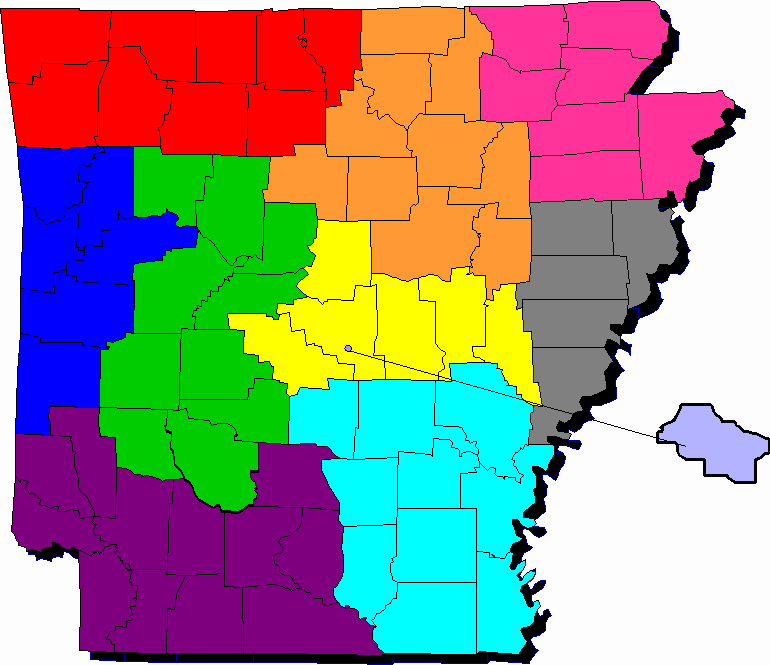 Northwest Arkansas Workforce Development AreaBaxter, Benton, Boone, Carroll, Madison, Marion, Newton, Searcy, and Washington CountiesNorth Central Arkansas Workforce Development AreaCleburne, Fulton, Independence, Izard, Jackson, Sharp, Stone, Van Buren, White, and Woodruff CountiesNortheast Arkansas Workforce Development Area Clay, Craighead, Greene, Lawrence, Mississippi, Poinsett, and Randolph CountiesWestern Arkansas Workforce Development AreaCrawford, Franklin, Logan, Polk, Scott, and Sebastian Counties West Central Arkansas Workforce Development AreaClark, Conway, Garland, Hot Spring, Johnson, Montgomery, Perry, Pike, Pope, and Yell CountiesCentral Arkansas Workforce Development AreaFaulkner, Lonoke, Monroe, Prairie, Pulaski outside the city limits of Little Rock, and Saline CountiesCity of Little Rock Workforce Development AreaInside the city limits of Little RockEastern Arkansas Workforce Development AreaCrittenden, Cross, Lee, Phillips, and St. Francis CountiesSouthwest Arkansas Workforce Development AreaCalhoun, Columbia, Dallas, Hempstead, Howard, Lafayette, Little River, Miller, Nevada, Ouachita, Sevier, and Union CountiesSoutheast Arkansas Workforce Development AreaArkansas, Ashley, Bradley, Chicot, Cleveland, Desha, Drew, Grant, Jefferson, and Lincoln CountiesIntroductionThe Arkansas Short-Term Industry and Occupational Projections publication includes an overview of where the Arkansas labor market may be heading in the near future.  It contains information on the growth and decline of industries and occupations.Industries in this publication are classified by North American Industry Classification System (NAICS) codes.  NAICS was created to bring consistency and comparability to the classifying of industries and businesses across the United States, Canada, and Mexico. This publication is divided into two main parts.  The first part of the publication involves the industry projections.  Several tables and graphs are used to show what is happening at the industry level in Arkansas.  A written narrative highlights projections at the division level as well as key industries within that division.The second part of this publication involves occupational projections.  Several tables and graphs are used to show what is happening at the occupational level in Arkansas.  A written narrative highlights projections at the division level as well as key occupations within that division.  Occupations are classified by Standard Occupational Classification (SOC) codes.  Information about annual job openings is included in this publication.  Based on new Bureau of Labor Statistics (BLS) methodology, job openings are classified in three categories:  Occupational Exits, Occupational Transfers, and Occupational Growth.  It is important to look at all of these components when looking at specific occupations or occupational groups.  A detailed description of the new methodology will appear later in this publication. For each occupation, an education/training level is provided.  Educational requirements are determined by the Bureau of Labor Statistics and recognize the educational attainment of most people in a particular occupation.  Each occupation will have three categories:  Education, Work Experience, and Training.  Some businesses, however, may require a higher level of training.  Some occupations may also have different grades or levels that require different levels of training.  These various levels of training will not be reflected in this publication.The need for workers to have certain skills has become increasingly important in the labor market.  A part of the publication presents the top skills that are in demand, as well as top knowledge domains.State of Arkansas ProfileArkansas has 75 counties and 10 Local Workforce Development Areas.  There are also six Metropolitan Statistical Areas (MSAs).  The MSAs are Little Rock/North Little Rock/Conway; Fayetteville/Springdale/Rogers, which includes McDonald County in Missouri; Pine Bluff; Hot Springs; Jonesboro; and Fort Smith, which includes Leflore and Sequoyah Counties in Oklahoma.  Parts of two other MSAs are located in the state, but are based in other states.  Crittenden County is part of the Memphis/West Memphis MSA, which is based in Tennessee, and Miller County is part of the Texarkana AR/TX MSA, which is based in Texas.Arkansas is rich in natural resources.  There are many historical landmarks and state parks scattered throughout the state.  This is one of the reasons why Arkansas is called the Natural State.Educational opportunities in the state of Arkansas are numerous.  Prospective students have a wide range of institutions from which to choose, ranging from two-year community and technical colleges to four-year universities.  Students can also choose between public/state institutions and private or religious-based institutions.  These schools offer a variety of programs, ranging from technical certificates and associate’s degrees to graduate degrees.  Arkansas also has a number of small institutions that focus on specific types of careers.  With all these educational opportunities, an array of occupational careers is waiting for students.Arkansas’s population based on the United States Census Bureau estimates was 3,004,279, as of July 1, 2017, which is an increase of 16,031 residents from the July 1, 2016 estimate of 2,988,248.  The non-seasonally adjusted average unemployment rate for first quarter 2017 was 4.0 percent, while the seasonally adjusted number was 3.7 percent.  MethodologyThe following is a brief overview of the methods used to produce short-term employment projections in Arkansas.
Data DevelopmentData development is accomplished by using the following sources:The Quarterly Census of Employment and Wages (QCEW) program.  This source provides all the covered employment for Arkansas.  A firm or business is considered covered if it meets the guidelines established under the Unemployment Insurance Law.  The Current Employment Statistics (CES) Survey.  This source provides employment information for non-covered establishments, which are railroads, the Federal Work Study program, churches, religious-based schools, elected officials, commissioned insurance agents, as well as other establishments not reporting to the Quarterly Census of Employment and Wages (QCEW) program.Agriculture employment.  This is obtained from the Census of Agriculture.  The Census of Agriculture is taken every five years in years ending in two and seven.  Information from the QCEW reports is used to make estimates for years following the Census year until the next Census.  Other information from the Bureau of Economic Analysis (BEA) is used to supplement agriculture employment.Other Non-Covered Employment.  Data on other agriculture employment, specifically NAICS 113, 114, and 115 as well as private households are supplemented using data from the Bureau of Economic Analysis. 
Industry Projections A monthly time series is developed at the three- and four-digit NAICS levels from the three sources listed above with a time period of January 1990 to March of the base year 2017.  The industry projections in this publication were produced using the Projections Suite software, authorized by the U.S. Department of Labor and developed by the Utah Department of Workforce Services.  The software has several components to deal with industry projections.  First, it allows the analyst to choose from a list of national and state variables to determine a state leading index, which is a list of variables that, when factored together, helps predict changes in the state employment figures.  National economic variables are also provided.  State variables are labor force data, such as civilian labor force and unemployment rate, major industry division (CES) totals, nonfarm employment, building permits, manufacturing hours, natural gas prices, air passenger data, and a composite index.The software uses a series of statistical models to forecast employment through eight quarters.  Using trend and seasonal factors, as well as business cycle patterns, a forecast is chosen based on established statistical methodology.  Projections are adjusted to reflect current or near future events in the labor market such as closures, layoffs, openings, and expansions.Occupational ProjectionsOccupational projections are produced by merging industries and occupations together into an industry-occupational matrix.  This matrix is a table showing the occupational pattern of each industry (i.e., the ratios of employment by occupation in a specific industry).  The statewide matrix is based on the Bureau of Labor Statistics’ Occupational Employment Statistics (OES) survey and uses a Standard Occupational Classification (SOC) code for each occupation.  It uses the May 2016 OES semiannual survey to establish state staffing patterns and is provided through the Local Employment and Wage Information System (LEWIS).  National staffing patterns are used where state patterns do not exist.  The occupational employment projections contained in this publication were created using the Projections Suite software, authorized by the U.S. Department of Labor and developed by the Utah Department of Workforce Services.  The software applies occupational change factors to the projected patterns to form a projected matrix.  Also, using national self-employment staffing patterns, the system generates base and projected employment for self-employed workers.  Patterns and projections for Unpaid Family Workers are based on Census numbers.   
Data LimitationsThe projections contained in this publication are estimates based on historical data.  It is important not to rely on these projections as the actual employment numbers that will occur in 2019.  While every attempt is made to incorporate current and near-future events, such as business closings, corporate layoffs, openings, and expansions, it’s not possible to know everything that might happen.  Events that may take place after the projection period or announcements concerning closings, layoffs, openings, and expansions known after projections were completed are not reflected in the forecasts.  Also, legislative policy could cause employment to change.  Events such as these will likely cause the actual employment numbers to vary significantly from these projections. It is important to look at both net growth and percent growth when looking at projections.  Generally, industries or occupations with small employment will have higher growth rates than those with larger employment, but these industries may only add a few employees over the projection period.  When examining occupational projections, it is important to look at both replacement and growth openings.  Even if an occupation is in decline, it still may have openings to replace workers who leave the profession for various reasons.EXPLANATION OF INDUSTRY PROJECTIONS DATAARKANSAS-STATEWIDE2017-20192017-2019 Arkansas Statewide Industry Projections by Major DivisionIndustry OutlookBetween first quarter 2016 and first quarter 2017, an increase of just 9,624 jobs was seen in the Arkansas economy, which translates to a 0.81 percent increase in jobs.  The job market is expected to continue this growth with an increase of 32,764 jobs, equivalent to a 2.37 percent rise in employment by 2019.  Goods-Producing industries are estimated to see a net gain of 4,114 jobs, while the Services-Providing industries are forecast to increase employment by 26,246.  Arkansas’s self-employed and unpaid family workers ranks are estimated to experience a net gain of 2,404, an increase of 1.84 percent.Natural Resources and MiningEmployment in Natural Resources and Mining is expected to fall by 190 jobs, or 0.69 percent.  The significant source of the decline is in the Mining sector, which is expected to lose 219 jobs, or 5.90 percent of its workforce.  A significant drop in investment in Fayetteville Shale natural gas activities is a major contributor to this loss.  A small percentage may return but the industry is not likely to return to employment levels it had in its prime.  Support Activities for Mining could be the major contributor to the loss with 198 jobs projected to be cut, a decline of 15.18 percent, placing it in the Top 10 of both the Top 25 Declining Industries and the Top 25 Fastest Declining Industries lists.  Oil and Gas Extraction is predicted to lose 77, or 9.96 percent of its workforce.  These two industries have lost 865 jobs between first quarter 2016 and first quarter 2017.  The Agriculture, Forestry, Fishing and Hunting sector is projected to soften the loss some with a net gain of 29 jobs.  Crop Production is anticipating a loss of 156 jobs, while Animal Production could see a gain off 223. Construction
Construction is expected to grow by 2,327 jobs between 2017 and 2019.  Its projected growth of 4.68 percent is highest in the state among the supersectors.  The Specialty Trade Contractors subsector is estimated to gain 1,598 jobs during the projection period, or 68.67 percent of the total growth in Construction.  Building Equipment Contractors could account for 1,296 of those jobs, placing third in the Top 20 Growing Industries list.  Other Heavy and Civil Engineering Construction is placing third on the Top 20 Growing Industries list with a 17.66 percent gain, while Highway, Street, and Bridge Construction is predicted to place seventh with a 13.58 percent change.  The Construction of Buildings subsector is predicted to experience a slow gain with 90 new jobs, a growth of less than one percent, while Heavy and Civil Engineering Construction could add a modest 639 jobs, a 7.26 percent rise in employment.Non-Durable Goods Manufacturing
Non-Durable Goods Manufacturing is projected to experience a net gain of 1,921 jobs.  Food Manufacturing is the biggest driver of the growth with an anticipated gain of 1,970 jobs.  Animal Slaughtering and Processing could see strong growth during the projection period with an anticipated increase of 1,261 jobs, placing it among the Top 10 on the Top 20 Growing Industries list.  Animal Food Manufacturing is predicted to gain 15.46 percent, placing the industry fifth on the Top 20 Fastest Growing Industries list for the state.  Other highlights in Non-Durable Goods Manufacturing include Pharmaceutical and Medicine Manufacturing placing as the second fastest growing industry in the state with a projected gain of 18.01 percent.  Not all areas in Non-Durable Goods Manufacturing are seeing a favorable outlook.  Leather and Allied Product Manufacturing could lose nearly a quarter of its workforce with a 25.45 percent employment decline.  Footwear Manufacturing is estimated to lose 252 jobs or 30.77 percent of its workforce, placing fourth in both the Top 20 Declining Industries and the Top 20 Fastest Declining Industries list.  Paper Manufacturing is estimated to lose an additional 193 jobs, 2.05 percent of its workforce.   Durable Goods Manufacturing Durable Goods Manufacturing is forecast to see a mixed outlook between 2017 and 2019 with a net gain of just 56 jobs.  The brightest outlook could come in Transportation Equipment Manufacturing with a gain of 641 jobs, an increase of 4.71 percent.  Ship and Boat Building is estimated to increase by more than ten percent and places in the Top 20 Fastest Growing Industries list.  Other strong growth industries include Architectural and Structural Metals Manufacturing, which is estimated to be the top growing industry among Durable Goods Manufacturing.  Seven industries in Durable Goods Manufacturing are included in the Top 20 Declining Industries list.  Ventilation, Heating, Air-Conditioning, and Commercial Refrigeration Equipment Manufacturing and Electrical Equipment Manufacturing are estimated to lose a combined 618 jobs, placing second and third respectively in the state for net decline.  Twelve industries in Durable Goods Manufacturing are among the Top 20 Fastest Declining Industries.  Household Appliance Manufacturing could be the fastest declining industry in the state with a projected loss of 48.84 percent of its workforce.  In all, 17 of the 20 industries on the Top 20 Declining Industries list are expected to lose more than 10 percent of its respective workforce with an average of more than 20 percent.  Wholesale TradeThe Wholesale Trade sector is projected to have a net gain of 599 jobs, a 1.29 percent increase.  Wholesale Electronic Markets and Agents and Brokers is predicted to be the highlight of this sector adding 629 jobs, an increase of 5.34 percent to the Arkansas labor market, placing the industry in the Top 20 Growing Industries list.  The other subsectors in Wholesale Trade are forecast to experience net losses with Merchant Wholesalers, Durable Goods experiencing a net loss of four jobs, while Merchant Wholesalers, Nondurable Goods is expected to lose 26 jobs.  Machinery, Equipment, and Supplies Merchant Wholesalers is projected to lose 205 jobs, or 3.16 percent of its workforce, placing it in the Top 10 of the Top 20 Declining Industries list. 

Retail TradeRetail Trade is projected to see a mixed outlook, but manage to add a modest 1,271 jobs, a growth of less than one percent.  Department Stores has seen a major loss of retail establishments recently and is projected to be the top declining industry in the state losing 430 jobs between the first quarter of 2017 to the first quarter of 2019.  Other General Merchandise Stores is expected to gain jobs at a much slower rate, but is expected to gain 842 jobs.  The top subsector is estimated to be Motor Vehicle and Parts Dealers with a net gain of 505 new jobs.  Miscellaneous Store Retailers is estimated to lose the most among Retail Trade subsectors losing 226 jobs, or 3.20 percent of its workforce.  Driving this decline is likely a loss in Office Supplies, Stationery, and Gift Stores losing 201 jobs, a 12.14 percent decline placing them eighth     
in net decline and included in the Top 20 Fastest Declining Industries list.  Electronics and Appliance Stores is also forecast to see losses with a decline of 167, a 4.61 percent decline of its workforce.Transportation and Warehousing The Transportation and Warehousing sector is predicted to have a net gain of 1,650 jobs over the projection period.  Truck Transportation is projected to lead all subsectors in this sector with 747 new jobs.    Driving this growth is General Freight Trucking with a gain of 646.  Support Activities for Transportation is estimated to add an additional 428 jobs to its workforce.    Support Activities for Rail Transportation is predicted to be the fastest growing industry in the state raising employment by 42.35.  On the negative side, Pipeline Transportation could see a drop of 50 jobs, or 11.79 percent of its workforce.Utilities The Utilities sector could see a drop in employment by March 2019 with a loss of 22 jobs, or 0.29 percent of its workforce.  Electric Power Generation, Transmission and Distribution is estimated to lose 16 jobs, while Natural Gas Distribution could take the brunt of the loss with a decline of 36 jobs, or 3.38 percent of its workforce.  Water, Sewage and Other Systems could offset the loss a bit with a gain of 30 new jobs to its workforce.InformationInformation is expected to experience a small growth of 120 new jobs, an increase of less than one percent.  Data Processing, Hosting and Related Services is slated to add 101 new jobs between 2017 and 2019.  The Telecommunications subsector is expected to lose 64 jobs during the projection period.  Sound Recording Industries, of the Motion Picture and Sound Recording Industries subsector, could be the fifth fastest declining industry losing more than 30 percent of its workforce. 
 Finance and InsuranceThe Finance and Insurance sector is predicted to experience a net gain of 1,573 jobs between 2017 and 2019, a 3.98 percent rise in employment.  Insurance Carriers and Related Activities could see a rise in employment over the 2017-2019 period with 1,257 new jobs.  Insurance Carriers are likely to drive this growth adding 1,290 jobs, or 13.57 percent increase, placing the industry fourth in the Top 20 Growing Industries list and eighth in the Top 20 Fastest Growing Industries list.  Credit Intermediation and Related Activities could see a net gain of 211 new jobs.    Real Estate and Rental and Leasing The Real Estate and Rental and Leasing sector is expected to see a net gain of 369 jobs during the projection period, equivalent to a 2.83 percent increase.  The Real Estate subsector is predicted to dominate the growth in the sector adding 267 new jobs to its workforce, while the Rental and Leasing Services subsector is predicted to gain 119 jobs.  Automotive Equipment Rental and Leasing is slated to add 139 jobs, an increase of 13.96 percent, placing the industry sixth on the Top 20 Fastest Growing Industries list.  On the negative side, Lessors of Nonfinancial Intangible Assets (except Copyrighted Works) could be the second fastest declining industry in the state losing 36.96 percent of its workforce.Professional, Scientific, and Technical ServicesThe Professional, Scientific, and Technical Services sector is predicted to add 1,502 new jobs, an increase of 3.47 percent.  Architectural, Engineering, and Related Services is estimated to be the top and fastest growing industry in this subsector adding 516 new jobs, an increase of 8.05 percent.  Specialized Design Services is slated to lose jobs, cutting 49 from its workforce, or 12.63 percent, and making the Top 20 Fastest Declining Industries list.     Management of Companies and EnterprisesBetween first quarter 2016 and first quarter 2017, the Management of Companies and Enterprises sector experienced a growth of 1,583 new jobs.  The industry is estimated to continue strong growth during the projection period with 1,139 new jobs, a 3.16 percent increase.  The industry is seventh in the Top 20 Growing industries list.  Administrative and Support and Waste Management and Remediation ServicesThe Administrative and Support and Waste Management and Remediation Services sector is projected to account for 2,377 new jobs, a 3.74 percent increase during the projection period.  The majority of the job growth is likely to come in the Administrative and Support Services subsector, which is estimated to add 2,201 new jobs.  Two industries within this subsector are forecast to be on the Top 20 Growing Industries list for the state.  Employment Services is expected to add 659 new jobs, while Services to Buildings and Dwellings is anticipated to add 624 to its workforce.  Waste Management and Remediation Services is predicted to have a gain of 176 jobs between 2017 and 2019.
Educational Services    The Educational Services sector is predicted to experience a net gain of 1,743 jobs during the projection period.  Elementary and Secondary Schools could see a gain 1,072, placing the industry in the Top 10 of the Top 20 Growing Industries list, while Colleges, Universities, and Professional Schools is estimated to add 673 jobs to its workforce.  On the negative side, Technical and Trade Schools as well as Junior Colleges could see a reduction in the workforce with losses of 72 and 64 jobs respectively.  Health Care and Social AssistanceThe Health Care and Social Assistance sector is projected to add 7,340 jobs, making it the top growing industry sector in the state and responsible for more than 80 percent of the growth in Education and Health Services, which is expected to be the top growing supersector with an increase of 9,083 jobs.  The Ambulatory Health Care Services subsector is estimated to add 2,769 jobs to the Arkansas labor market, while Hospitals is predicted to add a total of 1,963 to its workforce.  Offices of Physicians is estimated to add 1,021 new jobs placing it among the Top 10 on the Top 20 Growing Industries list.  General Medical and Surgical Hospitals is estimated to experience the second highest growth with a gain of 1,703.  The Social Assistance subsector is projected to have a net gain of 1,485 jobs, while Nursing and Residential Care Facilities is projected to add 1,123.  Individual and Family Services is third in net change in Health Care and Social Assistance and tenth overall in the state with an anticipated growth of 915 jobs.    Arts, Entertainment, and RecreationThe Arts, Entertainment, and Recreation sector is projected to experience a net gain of 475 jobs.  Almost 75 percent of the growth is likely to come in Amusement, Gambling, and Recreation Industries, which is projected to gain 354 jobs between 2017 and 2019, while Performing Arts, Spectator Sports, and Related Industries is predicted to have a net gain of 68 jobs.  Other Amusement and Recreation Industries is predicted to add 354 jobs to the labor force, an increase of 5.54 percent.  Museums, Historical Sites, and Similar Institutions could be included in the Top 20 Fastest Growing Industries list with an 8.47 percent rise in employment.  Performing Arts Companies is predicted to lose 10.86 percent of its workforce making the Top 20 Fastest Declining Industries list.  
Accommodation and Food ServicesThe Accommodation and Food Services sector will likely see most of the growth that is projected to occur in the Leisure and Hospitality supersector with an increase of 3,553 jobs.  The Food Services and Drinking Places subsector will likely drive the growth with a net gain of 3,331 jobs.  Restaurants and Other Eating Places is projected to be the top growing industry in the state with a gain of 3,004 jobs.  The industry added 2,781 jobs between first quarter 2016 and first quarter 2017.  Accommodation, including Hotels and Motels could gain an additional 222 jobs during the projection period.Other Services (Except Government)The Other Services (Except Government) supersector is expected to experience a net gain of 1,590 jobs between 2017 and 2019.  Religious, Grantmaking, Civic, Professional, and Similar Organizations is predicted to experience a net gain of 1,313 jobs, while Repair and Maintenance is projected to see a net gain of 532 jobs.  Religious Organizations is the top growing industry in Other Services (Except Government) with an anticipated 1,287 new jobs.  Private Households is estimated to lose 225 jobs, or 6.24 percent of its workforce. 
Government The Government supersector is projected to see a net gain of 960 jobs during the projection period.  Local Government, Excluding Education and Hospitals is predicted to have the brightest outlook with 828 new jobs, while State Government, Excluding Education and Hospitals could add 154.  Federal Government, Excluding Post Office could see a loss of 153 jobs during the projection period, while Postal Service could see an increase of 131 jobs.  Top 20 Growing Industries by Numeric ChangeTop 20 Fastest Growing Industries by Percent Change (Minimum 50 Employment) Top 20 Declining Industries by Numeric ChangeTop 20 Fastest Declining Industries by Percent Change (Numeric Change No Greater than -5)Bureau of Labor Statistics rolls out new Separations methodology To better measure occupational openings, the Bureau of Labor Statistics (BLS) has implemented a new Separations methodology. The Separations methodology was developed to better capture a more accurate picture of the workforce and give BLS the ability to differentiate between workers who are leaving the labor force entirely and those who are changing jobs and leaving an occupation. Projections are utilized to predict what will happen in the future in regard to occupations, and help stakeholders determine what areas of the economy are expected to see growth and decline. Projections help higher education professionals, labor market analysts, and employers determine what occupations will have more openings than others to best train and prepare the workforce. Workers once entered the labor force at a young age, working until retirement in the same occupation. New, younger workers would replace them once they retired. It’s no secret the workforce has changed. From technology advancements and trends in the workforce, to policy updates and new standards in human resources, the U.S. labor force is vastly different. These changes in the workforce have brought about the need for a new methodology.Workers today are more likely to be transient and work in a number of occupations during their lifetime. The Separations methodology accounts for this workforce trend, capturing reasons workers leave an occupation other than retirement, such as changing careers, being promoted into management or completing a retraining program. The Separations methodology incorporates past data, patterns and trends to generate employment projections. Projections from the past Replacements methodology should not be compared with projections created using the new Separations methodology. Past projections become outdated when actual employment catches up with them or new projections are released. These are no longer an accurate representation of the workforce. Projections produced using the new Separations methodology will vary from the projections derived from the Replacements methodology. This is due to methodological, not conceptual, factors. To compare historical trends to current projections, a practitioner should use actual employment figures from the time period. When new projections are released, old projections become obsolete. For more information about the new Separations methodology, please visit: www.bls.gov/emp/ep_separations.htm.EXPLANATION OF OCCUPATIONAL PROJECTIONS DATAARKANSAS-STATEWIDE2017-20192017-2019 Arkansas Statewide Occupational Projections by Major GroupOccupational OutlookThe Arkansas labor market is expected to see a growth of 32,764 jobs over the 2017-2019 projection period, an increase of 2.37 percent, with many job opportunities for recent graduates and other job seekers.  There is expected to be 166,898 total annual job openings during the projection period with 65,630 openings available due to employees exiting the workforce.  Another 84,886 are estimated to be available due to employees changing jobs, while 16,382 would be due to the growth and decline of an occupation.  All major occupational groups except one are estimated to see net gains in employment.

  Management OccupationsThe Management Occupations major group is projected to gain 2,713 jobs between 2017 and 2019, an increase of 2.04 percent.  During the projection period, 11,434 job openings are expected to be available annually, of which 5,446 jobs are estimated to be due to exiting of the workforce, and 4,632 due to employees transferring to other occupational groups.  Another 1,356 would be for growth and expansion.  Other Management Occupations is predicted to add 1,533 new jobs and account for 65.3 percent of the total annual openings among Management Occupations.  Farmers, Ranchers, and Other Agricultural Managers is estimated to be the top growing occupation in the major group and seventh statewide, adding 642 jobs to the labor market, but they are also the top occupation statewide for the most annual exits expected with 3,642, almost 75 percent of its total annual openings.  Top Executives is predicted to add 613 to its workforce, while Operations Specialties Managers could experience a net gain of 397 jobs.  General and Operations Managers is predicted to add an additional 591 jobs.  No major declines are expected from this major group. Business and Financial OperationsThe Business and Financial Operations Occupations major group is estimated to gain 1,793 new jobs by the first quarter of 2019, an increase of 3.25 percent.  Around 5,889 job openings are projected to be available in the 2017-2019 projection period.  The number of annual exits is expected to be 1,700, while the number of transfers is predicted to be 3,293.  Growth and expansion could add 896 jobs annually.  Business Operations Specialists is projected to gain the most jobs with 1,185 on the horizon, accounting for nearly 66.1 percent of the job growth in this major group, while Financial Specialists is predicted to gain an additional 608.  Accountants and Auditors are predicted to be the top occupation in the major group adding 267 jobs to its workforce.  Insurance Underwriters makes the top 10 of the Top 20 Fastest Growing Occupations by Percent Change list with an anticipated 9.17 percent increase.  Labor Relations Specialists is expected to lose the most jobs in the major group with a decline of 13 jobs, or 1.78 percent of its workforce.Computer and MathematicalThe Computer and Mathematical Occupations major group is projected to add 662 new jobs and have 1,979 annual job openings.  It is projected to have 440 annual exits and 1,208 annual transfers.  Growth and expansion is estimated to account for 331 annual openings.  The majority of this major group’s growth is likely to be in Computer Occupations with a gain of 614 new jobs and 1,907 annual openings.  Two occupations in this group are estimated to grow by at least 100 jobs with Computer User Support Specialists adding 103 and Software Developers, Applications increasing by 120.  One downside is among Computer Programmers, which is predicted to lose 35 jobs during the projection period.  The Mathematical Science Occupations occupational family is expected to add 48 new jobs to the labor market.  Actuaries is expected to be the second fastest growing occupation in the state adding 9 jobs, or 15.79 percent increase.Architecture and EngineeringThe Architecture and Engineering Occupations major group is expected to experience a growth of 465 jobs, a 3.78 percent increase between 2017 and 2019.  The major group is expected to have 1,127 annual job openings, of which 317 would be from those exiting the workforce, 578 from those transferring to other occupations, and 232 from growth and expansion.  A little more than half of the growth is expected to occur in the Engineers occupational family with 238 new jobs, a 3.31 percent increase.  Civil Engineers is predicted to lead occupations in this major group with 79 new jobs.  Architectural and Civil Drafters leads the major group in percent change with a 7.88 percent growth and places in the Top 20 Fastest Growing Occupations list.  Two other occupations in the major group also made the list.  
   Life, Physical, and Social ScienceLife, Physical, and Social Science Occupations is projected to have 194 new jobs during the projection period, the smallest growth in the state.  Of the 797 total annual openings, 208 would be created from those exiting the workforce, 492 from those transferring jobs, and 97 due to growth and expansion.  Life, Physical, and Social Science Technicians is estimated to add 74 to its workforce, while Life Scientists and Physical Scientists are forecast to add 43 jobs each.  Environmental Scientists and Specialists, Including Health is slated to add the most jobs with 28 on the horizon, while Survey Researchers could be the fastest growing in the major group increasing by 10.34 percent.Community and Social ServiceThe Community and Social Service Occupations major group is expected to gain 1,168 jobs by the first quarter of 2019.  Around 3,298 annual job openings are projected to be available with 584 for growth and expansion, 1,071 for exits, and 1,643 for occupational transfers.  Religious Workers is forecast to gain 713 new jobs with Clergy claiming 615.  Counselors, Social Workers, and Other Community and Social Service Specialists is predicted to add an additional 455 jobs.  Social and Human Service Assistants is predicted to add 109 jobs, while six other occupations in this occupational group are predicted to add at least 38.  
  LegalThe Legal Occupations major group is projected to gain 234 jobs during the projection period.  This occupational group is expected to have the fewest annual openings with 578 anticipated with 117 for growth and expansion, 193 for those exiting the labor market, and 268 for those transferring to other occupational groups.  Lawyers, Judges, and Related Workers is set for an anticipated growth of 129 jobs with 120 coming among Lawyers.  Legal Support Workers is estimated to add 105 new jobs with Paralegals and Legal Assistants adding 66 of those.  The one downside is expected to be in Arbitrators, Mediators, and Conciliators losing 5.66 percent of its workforce.
Education, Training, and LibraryThe Education, Training, and Library Occupations major group is forecast to add 1,710 jobs and have 7,367 annual openings each year of the projection period.  Of these, 3,268 could come from employees leaving the workforce, and 3,244 coming from those transferring to other occupational groups.  About 855 annual openings are due to growth and expansion.  Preschool, Primary, Secondary, and Special Education School Teachers is set to add 818 jobs to the Arkansas workforce and have 3,344 annual openings.  Elementary School Teachers, Except Special Education leads all occupations in the major group with 245 new jobs.  Teacher Assistants is slated to increase employment by 233.  Museum Technicians and Conservators is estimated to increase by 6.49 percent.  In all, six occupations are expected to add at least 116 new jobs between 2017 and 2019.  One downside is Vocational Education Teachers, Postsecondary, which is projected to lose 42 jobs, or 3.54 percent.  Arts, Design, Entertainment, Sports, and Media The Arts, Design, Entertainment, Sports, and Media Occupations major group is expected to add 337 jobs between 2017 and 2019.  Around 1,492 jobs are projected to be available each year during the projection period.  Of these, 572 will be due to employees leaving the workforce, 752 for those who transferred to other occupational groups, and 168 for growth and expansion.  The Entertainers and Performers, Sports and Related Workers family could add the most jobs with 175 on the horizon.  Coaches and Scouts leads with 72 new jobs.  Film and Video Editors could be the fastest growing occupation in the major group increasing employment by 6.19 percent.  On the negative side of the labor market, Floral Designers is estimated to lose 17 jobs, or 4.47 percent of its workforce.  

Healthcare Practitioners and Technical The Healthcare Practitioners and Technical Occupations major group is projected to add 3,179 jobs between 2017 and 2019.  It is expected to have 6,144 job openings each year, 2,298 of which would be from those leaving the workforce, 2,256 from those transferring to other occupational groups, and 1,590 due to growth and expansion.  Health Diagnosing and Treating Practitioners is expected to have the most new jobs with 2,050 on the horizon.  Registered Nurses is estimated to add 1,001 new jobs and have 1,794 annual openings, placing it second in the Top 20 Growing Occupations list.  At 7.94 percent, Physician Assistants makes the Top 10 of the Top 20 Fastest Growing Occupations list.  In all, nine occupations in the occupational family are expecting at least 50 new jobs.  Health Technologists and Technicians is projected to increase by an additional 1,085 jobs with Licensed Practical and Licensed Vocational Nurses adding 322 and Pharmacy Technicians adding 206.  One downside is in Respiratory Therapy Technicians, which could lose 9.07 percent of its workforce. Healthcare Support OccupationsHealthcare Support Occupations is expected to increase employment by 3.90 percent, equivalent to 1,484 new jobs and 5,092 annual job openings between 2017 and 2019.  Of these annual openings, 2,238 is expected to come from employees leaving the workforce, while 2,112 would come from those transferring to other occupational groups.  Another 742 openings are estimated to be available due to growth and expansion.  The occupational family Nursing, Psychiatric, and Home Health Aides is estimated to gain the most new jobs with 937 on the horizon.  Nursing Assistants is estimated to lead the major group in net change with a growth of 619, placing it among the Top 10 of the Top 20 Growing Occupations list.  Occupational Therapy Assistants could be the fastest growing occupation in the major group, increasing by 7.09 percent.  Other Healthcare Support Occupations could add 430 new jobs to its workforce.  Medical Assistants leads this occupational family with 190 new jobs anticipated.  Protective ServiceThe Protective Service Occupations major group is expected to add 477 new jobs to the Arkansas job market.  This major group is predicted to have 2,720 annual job openings with about 1,130 due to those exiting the workforce, 1,352 related to transferring to a new occupational group, and 238 due to growth and expansion.  Other Protective Service Workers is estimated to lead the major group with 239 new jobs.  Security Guards is forecast to add 196 jobs, a gain of 2.99 percent.  Law Enforcement Workers is forecast to add 98 new jobs with Police and Sheriff's Patrol Officers adding 142.  However, Correctional Officers and Jailers could see a drop in employment with 53 job losses.  Food Preparation and Serving RelatedFood Preparation and Serving Related Occupations is expected to increase employment over the next two years adding 3,568 jobs to the Arkansas labor market, an increase of 3.40 percent, making it the top growing occupational major group in the state.  It is projected to have 19,563 annual job openings with 7,841 of those created from those leaving the workforce, 9,938 from those transferring to other occupational groups, and 1,784 for growth and expansion.  Food and Beverage Serving Workers is projected to have 2,164 new jobs and 11,392 annual job openings during the projection period.  Combined Food Preparation and Serving Workers, Including Fast Food is estimated to be the top growing occupation in the state with 1,460 new jobs.  The occupation is also ranked third in the state for occupations where employees are most likely to exit the workforce or transfer to other occupational groups with about 5,700 job openings due to exits or transfers.  In all, six occupations are estimated to add more than 175 jobs.  The Cooks and Food Preparation Workers occupational family is slated to add 854 new jobs.Building and Grounds Cleaning and MaintenanceThe Building and Grounds Cleaning and Maintenance Occupations major group is projected to add 1,466 jobs by the first quarter of 2019 as well as having 6,447 annual openings.  Of these, 2,798 could come from those exiting the workforce, 2,916 from those who transfer to other occupational groups and 733 due to growth and expansion.  Building Cleaning and Pest Control Workers is predicted to see 970 new jobs, 66.2 percent of this major group’s job growth.  Janitors and Cleaners, Except Maids and Housekeeping Cleaners is estimated to gain 758 of those jobs, placing the occupation among the Top 5 of the Top 20 Growing Occupations list.  Grounds Maintenance Workers is also forecast to see strong growth with a gain of 328 jobs.  Landscaping and Groundskeeping Workers will likely claim the majority of those jobs with 301 on the horizon and be the fastest growing occupation in the major group with a 4.06 percent rise in employment. 
Personal Care and ServiceThe Personal Care and Service Occupations major group is projected to increase employment by 1,628, an increase of 3.49 percent.  Around 7,608 annual openings are forecast for this major group with 3,618 created from those leaving the workforce, 3,176 from those transferring to other occupational groups, and 814 for growth and expansion.  The Other Personal Care and Service Workers occupational family could account for 77.8 percent of the new jobs in this major group with 1,266 expected.  Personal Care Aides could add 738 new jobs to its workforce, placing it fifth in net growth, while Childcare Workers is predicted to add 405 to its workforce.  Fitness Trainers and Aerobics Instructors is slated to be the fastest growing occupation in the major group, increasing by 5.25 percent. 
 Sales and RelatedSales and Related Occupations is expected to experience a gain of 1,993 new jobs by March 2019 and have 19,700 annual openings during the projection period, the second most among the major groups.  Of these, 8,208 are estimated to be available due to employees leaving the workforce, and 10,496 due to employees transferring to other occupations.  In addition, about 996 openings are expected to be available due to growth and expansion.  The Retail Sales Workers occupational family is predicted to add 516 to the Arkansas job market.  Retail Salespersons is predicted to add the majority of those jobs with a forecasted growth of 309.  Cashiers are estimated to transfer in and out of jobs the most, creating 3,104 annual job openings from transfers alone, and second among those leaving the workforce for four months or more, creating another 3,180 annual job openings.  All five occupational families in the Sales and Related Occupations major group are anticipating at least 250 new jobs.Office and Administrative SupportThe Office and Administrative Support Occupations major group is predicted to add 2,654 new jobs and have 22,027 annual openings, the most among the major groups.  Of the total annual openings, 9,569 would be created due to employees leaving the workforce, 11,131 from those transferring to other occupational groups, and 1,327 for growth and expansion.  The Information and Record Clerks family is projected to add 827 new jobs.  Customer Service Representatives is projected to add 379 jobs to the economy, while Receptionists and Information Clerks is set to have 183 new jobs.  The two occupations are predicted to have more than 1,000 job openings annually each.  Material Recording, Scheduling, Dispatching, and Distributing Workers could see a growth of 582, while Other Office and Administrative Support Workers is slated to add 557.  Insurance Claims and Policy Processing Clerks is estimated to add 288 jobs, and increase of 10.71 percent, making it the fastest growing occupation in the major group and third fastest statewide.  Office Clerks, General is expected to lead all occupations in the major group in the number of annual openings with 3,474.  
Farming, Fishing, and ForestryThe Farming, Fishing, and Forestry Occupations major group is projected to be the only major group to experience a net loss of jobs during the 2017-2019 projections period.  However, job opportunities are expected to be available with 2,594 job openings annually.  Of these, 664 could be created from those leaving the workforce and 1,950 from those transferring to other occupational groups.  The general decline in this occupational group could set the annual job opening back by about 20 jobs annually.  The outlook in this major group is mixed as the biggest gain in jobs could come in Farmworkers, Farm, Ranch, and Aquacultural Animals with an increase of 85 new jobs.  This will likely be offset by a loss in Farmworkers and Laborers, Crop, Nursery, and Greenhouse with a loss of 132 jobs.  
Construction and ExtractionThe Construction and Extraction Occupations major group is expected to experience a net gain of 1,784 jobs by March 2019.  The major group is estimated to have 1,937 annual openings created from employees leaving the workforce, 3,657 created from employees transferring to other occupational groups, and 892 due to growth and expansion.  The outlook for this major group is mixed with many occupations making it on at least one of the Top 20 lists.  The Construction Trades Workers occupational family is estimated to experience a net gain of 1,491 jobs, about 83.6 percent of the total net growth in the major group.  Four occupations are slated to grow by more than 200 jobs with Electricians adding 330, making the Top 20 Growing Occupations list.  Insulation Workers, Mechanical is set to be the fastest growing occupation in the major group and ninth overall statewide with an 8.19 percent gain.  On the negative side of the economy, Service Unit Operators, Oil, Gas, and Mining and Roustabouts, Oil and Gas are included in the Top 20 Declining Occupations list with an estimated decline of 36 and 30 jobs, respectively.  These two occupations also made the Top 10 of the Top 20 Fastest Declining occupations.  The top two fastest declining occupations in the state are also in the Construction and Extraction major group.  The fastest declining occupation in the state is slated to be Helpers--Extraction Workers with a 13.73 percent decline followed by Derrick Operators, Oil and Gas with a 13.41 percent loss.    Installation, Maintenance, and RepairThe Installation, Maintenance, and Repair Occupations major group is projected to gain 1,649 jobs over the next two years.  About 6,157 job openings are forecast to be available each year during the projection period with 1,962 due to employees leaving the workforce and 3,371 due to employees changing jobs.  Growth and expansion is estimated to account for 824 annual job openings.  The Other Installation, Maintenance, and Repair Occupations family is predicted to see the most growth with an increase of 909 jobs.  Maintenance and Repair Workers, General is projected to add 367 new jobs to its workforce, while Heating, Air Conditioning, and Refrigeration Mechanics and Installers is predicted to add 213 jobs.  The Vehicle and Mobile Equipment Mechanics, Installers, and Repairers family is expected to add an additional 541 jobs to the Arkansas labor market.    Rail Car Repairers is anticipated to be the fastest growing occupation in the state as a strong growth in railcar-related jobs is forecast to come to the state or has come already. Production Occupations The Production Occupations major group is predicted to experience a net gain of 1,038 jobs during the projection period.  Its 0.87 percent increase is the slowest among growing occupational major groups.  Of the 14,119 annual job openings, 4,898 job openings are estimated to be created from those leaving the workforce, 8,702 created from employees transferring to other occupational groups and 519 due to growth and expansion.  The outlook in this major group is mixed with some gains and losses.  Among growing occupational families, Food Processing Workers is estimated to gain 716 jobs.  Meat, Poultry, and Fish Cutters and Trimmers leads all occupations in net growth with a gain of 310 new jobs.  The Other Production Occupations occupational family is slated to add 697 jobs.  While no occupations in the Production Occupations major group made the Top 20 Growing Occupation list, two made the Top 20 Fastest Growing Occupations list.  Textile Knitting and Weaving Machine Setters, Operators, and Tenders is estimated to increase employment by 9.41 percent, while Fiberglass Laminators and Fabricators is forecast to raise staff by 9.29 percent.  On the negative side of the economy, Assemblers and Fabricators is projected to lose 289 jobs.  Team Assemblers could experience a loss of 137 of those jobs, becoming the top declining occupation in Arkansas.  In all, half of the Top 20 Declining Occupations list and eleven of the Top 20 Fastest Declining Occupations are in the Production Occupations major group.    Coil Winders, Tapers, and Finishers is expected to be the fastest declining occupation in the major group with a loss of 10.80 percent.  
Transportation and Material Moving
The Transportation and Material Moving Occupations major group is projected to gain 2,608 employees by the first quarter of 2019.  Around 14,278 jobs are expected to be available each year of the projection period, of which 5,254 would be created from those leaving the workforce, 7,720 created from those changing jobs, and 1,304 due to growth and expansion.  Motor Vehicle Operators is expected to experience a net gain of 1,251 jobs during the projection period.  Heavy and Tractor-Trailer Truck Drivers drives the growth in the occupational family gaining 854 new jobs and have more than 63 percent of the total annual job openings in the group, placing third in the state for net change.  Material Moving Workers is projected to add 1,114 new jobs with Laborers and Freight, Stock, and Material Movers, Hand predicted to gain 644, placing among the Top 10 on the Top 20 Growing Occupations list.    One downside is predicted for Wellhead Pumpers with a 12.10 percent decline, which would place it among the five fastest declining occupations in the state.    Top 20 Growing Occupations by Numeric ChangeTop 20 Fastest Growing Occupations by Percent Change (Minimum Employment of 50)Top 20 Occupations by Annual ExitsTop 20 Occupations by Annual TransfersTop 20 Occupations by Total Annual OpeningsTop 20 Declining Occupations by Numeric ChangeTop 20 Fastest Declining Occupations by Percent Change (Numeric Change No Greater than - 5)2017-2019 Projections by Education LevelEducation Outlook                                                                                                                                                                            Every education category is projected to see positive net growth between 2017 and 2019.  Occupations needing a high school diploma or equivalent are expected to add 11,335 new jobs and 69,631 annual job openings, while those that do not require formal education are estimated to add 7,521 jobs and have 51,882 annual job openings.  At 3.80 percent, occupations requiring a Master’s Degree are growing the fastest.  Occupations requiring a college degree are forecast to add 10,345 jobs into the Arkansas job market and have a combined 30,318 annual openings.Hot Jobs by Educational Level (Ordered by Education Type and Total Annual Openings)

While formal education training is important, other factors are important or required by employers to receive competency in a particular job or to even be considered for certain jobs.  One factor is work experience.  Many occupations require some work experience in the line of work, especially those in career ladder occupations.  For example, to become a manager, most employees need experience working in the line of work they will be managing. The following table shows projections by length of experience generally recommended or required.     
2017-2019 Projections by Amount of Work ExperienceWork Experience OutlookAnother factor in determining full competency in an occupation is on-the-job training.  Many occupations require additional training beyond formal education.  Many jobs in education and the medical field require internships or residency.  Many skills-trade occupations recommend or require apprenticeship programs.  The following table shows projections by type of training needed. 2017-2019 Projections by Type of On-the-Job TrainingTraining OutlookWhat matters most when looking for a job is not necessarily education alone or even your experience or additional on-the-job training, but it’s the total package.  Each occupation has a recommended path to become competent in that field.  Each contains the recommended level of education, the length of work experience generally needed, and any additional on-the-job training needed.  However, keep in mind that some employers may have more requirements and some may even have less.  The following table shows projections by education/training path.2017-2019 Projections by Education Training Path
Top 15 Content Skills (Learned capabilities that allow workers to master and perform the specific activities of their jobs)Top 15 Knowledge Domains (Learned sets of facts and standards required by many work situations)Appendix: Definition of Education/Training CodesThis workforce product was funded by a grant awarded by the U.S. Department of Labor's Employment and Training Administration.  The product was created by the recipient and does not necessarily reflect the official position of the U.S. Department of Labor.  The Department of Labor makes no guarantees, warranties, or assurances of any kind, express or implied, with respect to such information, including any information on linked sites and including, but not limited to, accuracy of the information or its completeness, timeliness, usefulness, adequacy, continued availability, or ownership. This product is copyrighted by the institution that created it.  Internal use by an organization and/or personal use by an individual for non-commercial purposes is permissible.  All other uses require the prior authorization of the copyright owner.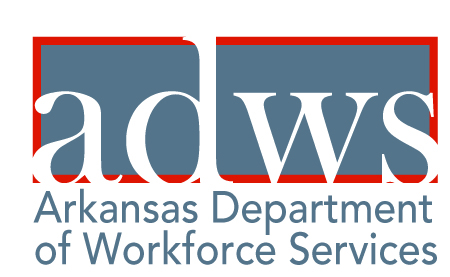 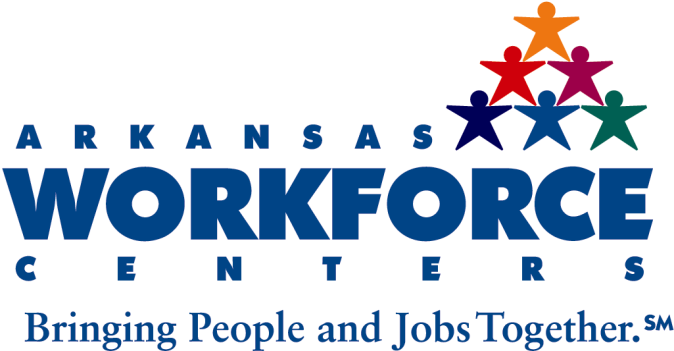 Local Workforce Development AreasPage5IntroductionPage6State of Arkansas ProfilePage7MethodologyPage8Explanation of Industry Projections DataPage10Industry Projections by Major DivisionPage11Industry OutlookPage12Industry RankingsTop 20 Growing Industries by Numeric ChangePage18Top 20 Fastest Growing Industries by Percent ChangePage19Top 20 Declining Industries by Numeric ChangePage20Top 20 Fastest Declining Industries by Percent Change Page21Industry ProjectionsPage22New Separations MethodologyPage33Explanation of Occupational Projections DataPage34Occupational Projections by Major GroupPage35Occupational OutlookPage36Occupational RankingsTop 20 Growing Occupations by Numeric ChangePage43Top 20 Fastest Growing Occupations by Percent ChangePage44Top 20 Occupations by Annual ExitsPage45Top 20 Occupations by Annual TransfersPage46Top 20 Occupations by Total Annual OpeningsPage47Top 20 Declining Occupations by Numeric ChangePage48Top 20 Fastest Declining Occupations by Percent ChangePage49Occupational ProjectionsPage50Projections by Educational Level Page80Education Outlook (includes charts)Page80Hot Jobs by Educational LevelPage82Projections by Amount of Work Experience Page83Work Experience Outlook (includes charts)Page83Projections by Type of On-the-Job TrainingPage85Training Outlook (includes charts)Page85Projections by Education Training PathPage87Top 15 Content SkillsPage91Top 15 Knowledge DomainsPage92Appendix: Definition of Education/Training Codes Page93NAICS
CodeNAICS Title2017
Estimated
Employment2019
Projected
Employment2019
Projected
EmploymentNet
GrowthPercent
GrowthIndustry code according to the North American Industry Classification System (NAICS) Title and Coding StructureIndustry title according to the North American Industry Classification System (NAICS) Title and Coding StructureAn estimate of the number of jobs in an industry in 2017An estimate of the number of jobs in an industry in 2017The projected number of jobs expected to be in an industry in 2019Total number of jobs an industry is expected to gain or lose over the 2017 to 2019 periodPercent change in the number of jobs in an industry over the 2017 to 2019 periodNAICS CodeNorth American Industry Classification System
Title2017Estimated Employment2019
Projected EmploymentNumeric ChangePercent Change000000TOTAL ALL INDUSTRIES1,380,6661,413,43032,7642.37%000671Total Self Employed and Unpaid Family Workers, All Jobs130,938133,3422,4041.84%006010Self Employed Workers, All Jobs126,180128,9612,7812.20%007010Unpaid Family Workers, All Jobs4,7584,381-377-7.92%101000Goods Producing233,188237,3024,1141.76%101100NATURAL RESOURCES AND MINING27,39627,206-190-0.69%110000Agriculture, Forestry, Fishing and Hunting23,68223,711290.12%210000Mining3,7143,495-219-5.90%101200CONSTRUCTION49,67852,0052,3274.68%101300MANUFACTURING156,114158,0911,9771.27%Non-Durable Goods Manufacturing81,64983,5701,9212.35%Durable Goods Manufacturing74,46574,521560.08%102000Services Providing1,016,5401,042,78626,2462.58%102100TRADE, TRANSPORTATION, AND UTILITIES248,588252,0933,5051.41%420000Wholesale Trade46,56747,1665991.29%440000Retail Trade139,894141,1721,2780.91%480000Transportation and Warehousing54,48056,1301,6503.03%220000Utilities7,6477,625-22-0.29%102200INFORMATION13,35213,4721200.90%102300FINANCIAL ACTIVITIES52,57054,5121,9423.69%520000Finance and Insurance39,53741,1101,5733.98%530000Real Estate and Rental and Leasing13,03313,4023692.83%102400PROFESSIONAL AND BUSINESS SERVICES142,809147,8275,0183.51%540000Professional, Scientific, and Technical Services43,29944,8011,5023.47%550000Management of Companies and Enterprises35,98937,1281,1393.16%560000Administrative and Support and Waste Management and Remediation Services63,52165,8982,3773.74%102500EDUCATION AND HEALTH SERVICES300,055309,1389,0833.03%610000Educational Services115,145116,8881,7431.51%620000Health Care and Social Assistance184,910192,2507,3403.97%102600LEISURE AND HOSPITALITY112,886116,9144,0283.57%710000Arts, Entertainment, and Recreation9,97410,4494754.76%720000Accommodation and Food Services102,912106,4653,5533.45%102700OTHER SERVICES (EXCEPT GOVERNMENT)51,86953,4591,5903.07%102800GOVERNMENT94,41195,3719601.02%NAICS
CodeNAICS Title2017
Estimated
Employment2019
Projected
EmploymentNumeric
ChangePercent
Change722500Restaurants and Other Eating Places86,72589,7293,0043.46%622100General Medical and Surgical Hospitals51,92753,6301,7033.28%238200Building Equipment Contractors16,99818,2941,2967.62%524100Insurance Carriers9,50510,7951,29013.57%813100Religious Organizations19,53320,8201,2876.59%311600Animal Slaughtering and Processing31,34132,6021,2614.02%551000Management of Companies and Enterprises35,98937,1281,1393.16%611100Elementary and Secondary Schools77,61778,6891,0721.38%621100Offices of Physicians24,43025,4511,0214.18%624100Individual and Family Services24,38225,2979153.75%452900Other General Merchandise Stores31,49332,3358422.67%999300Local Government, Excluding Education and Hospitals39,88640,7148282.08%623100Nursing Care Facilities (Skilled Nursing Facilities)22,71623,4006843.01%611300Colleges, Universities, and Professional Schools27,09027,7636732.48%561300Employment Services26,50827,1676592.49%621300Offices of Other Health Practitioners8,5629,2096477.56%484100General Freight Trucking24,81825,4646462.60%425000Wholesale Electronic Markets and Agents and Brokers11,77012,3996295.34%561700Services to Buildings and Dwellings14,30814,9326244.36%541300Architectural, Engineering, and Related Services6,4106,9265168.05%NAICS
CodeNAICS Title2017
Estimated
Employment2019
Projected
EmploymentNumeric
ChangePercent
Change488200Support Activities for Rail Transportation61487426042.35%325400Pharmaceutical and Medicine Manufacturing4335117818.01%237900Other Heavy and Civil Engineering Construction66878611817.66%485900Other Transit and Ground Passenger Transportation78090712716.28%311100Animal Food Manufacturing1,7662,03927315.46%532100Automotive Equipment Rental and Leasing9961,13513913.96%237300Highway, Street, and Bridge Construction3,0553,47041513.58%524100Insurance Carriers9,50510,7951,29013.57%561200Facilities Support Services1,0751,21714213.21%711400Agents and Managers for Artists, Athletes, Entertainers, and Other Public Figures5258611.54%336600Ship and Boat Building1,9472,14419710.12%481100Scheduled Air Transportation6076686110.05%333900Other General Purpose Machinery Manufacturing2,4652,7022379.61%813200Grantmaking and Giving Services1,4991,6431449.61%331100Iron and Steel Mills and Ferroalloy Manufacturing2,8353,1012669.38%327400Lime and Gypsum Product Manufacturing295322279.15%711300Promoters of Performing Arts, Sports, and Similar Events619673548.72%488900Other Support Activities for Transportation10611598.49%712000Museums, Historical Sites, and Similar Institution626679538.47%333200Industrial Machinery Manufacturing691749588.39%NAICS
CodeNAICS Title2017
Estimated
Employment2019
Projected
EmploymentNumeric
ChangePercent
Change452100Department Stores7,8057,375-430-5.51%333400Ventilation, Heating, Air-Conditioning, and Commercial Refrigeration Equipment Manufacturing2,9562,609-347-11.74%335300Electrical Equipment Manufacturing3,1282,857-271-8.66%316200Footwear Manufacturing819567-252-30.77%814000Private Households3,6083,383-225-6.24%423800Machinery, Equipment, and Supplies Merchant Wholesalers6,4976,292-205-3.16%336400Aerospace Product and Parts Manufacturing3,1262,925-201-6.43%453200Office Supplies, Stationery, and Gift Stores1,6561,455-201-12.14%213000Support Activities for Mining1,3041,106-198-15.18%311400Fruit and Vegetable Preserving and Specialty Food Manufacturing4,2144,022-192-4.56%332200Cutlery and Handtool Manufacturing571386-185-32.40%337200Office Furniture (including Fixtures) Manufacturing570403-167-29.30%443000Electronics and Appliance Stores3,6213,454-167-4.61%331500Foundries1,6871,530-157-9.31%111000Crop Production8,1237,967-156-1.92%236200Nonresidential Building Construction6,4246,271-153-2.38%999100Federal Government, Excluding Post Office14,76314,610-153-1.04%812300Drycleaning and Laundry Services2,3082,168-140-6.07%331200Steel Product Manufacturing from Purchased Steel1,7751,652-123-6.93%813900Business, Professional, Labor, Political, and Similar Organizations4,2404,122-118-2.78%NAICS
CodeNAICS Title2017
Estimated
Employment2019
Projected
EmploymentNumeric
ChangePercent
Change335200Household Appliance Manufacturing4322-21-48.84%533000Lessors of Nonfinancial Intangible Assets (except Copyrighted Works)4629-17-36.96%332200Cutlery and Handtool Manufacturing571386-185-32.40%316200Footwear Manufacturing819567-252-30.77%512200Sound Recording Industries2316-7-30.43%337200Office Furniture (including Fixtures) Manufacturing570403-167-29.30%337900Other Furniture Related Product Manufacturing9372-21-22.58%331400Nonferrous Metal (except Aluminum) Production and Processing376298-78-20.74%213000Support Activities for Mining1,3041,106-198-15.18%481200Nonscheduled Air Transportation7060-10-14.29%327900Other Nonmetallic Mineral Product Manufacturing407353-54-13.27%541400Specialized Design Services388339-49-12.63%453200Office Supplies, Stationery, and Gift Stores1,6561,455-201-12.14%331300Alumina and Aluminum Production970853-117-12.06%333400Ventilation, Heating, Air-Conditioning, and Commercial Refrigeration Equipment Manufacturing2,9562,609-347-11.74%711100Performing Arts Companies359320-39-10.86%332400Boiler, Tank, and Shipping Container Manufacturing658592-66-10.03%211000Oil and Gas Extraction773696-77-9.96%331500Foundries1,6871,530-157-9.31%453100Florists647588-59-9.12%NAICS CodeNorth American Industry Classification System
Title2017
Estimated
Employment2019
Projected
EmploymentNumeric
ChangePercent
Change000000TOTAL ALL INDUSTRIES1,380,6661,413,43032,7642.37%000671Total Self Employed and Unpaid Family Workers, All Jobs130,938133,3422,4041.84%006010    Self Employed Workers, All Jobs126,180128,9612,7812.20%007010    Unpaid Family Workers, All Jobs4,7584,381-377-7.92%101000Goods Producing233,188237,3024,1141.76%101100NATURAL RESOURCES AND MINING27,39627,206-190-0.69%110000Agriculture, Forestry, Fishing and Hunting23,68223,711290.12%111000Crop Production8,1237,967-156-1.92%112000Animal Production7,3637,5862233.03%115000Support Activities for Agriculture and Forestry5,7165,71820.03%OTHER2,4802,440-40-1.61%210000Mining3,7143,495-219-5.90%211000Oil and Gas Extraction773696-77-9.96%212000Mining (except Oil and Gas)1,6371,693563.42%213000Support Activities for Mining1,3041,106-198-15.18%101200CONSTRUCTION49,67852,0052,3274.68%236000Construction of Buildings9,6309,720900.93%236100    Residential Building Construction3,2063,4492437.58%236200    Nonresidential Building Construction6,4246,271-153-2.38%237000Heavy and Civil Engineering Construction8,8079,4466397.26%237100    Utility System Construction4,9935,1051122.24%237200    Land Subdivision9185-6-6.59%237300    Highway, Street, and Bridge Construction3,0553,47041513.58%237900    Other Heavy and Civil Engineering Construction66878611817.66%238000Specialty Trade Contractors31,24132,8391,5985.12%238100    Foundation, Structure, and Building Exterior Contractors5,8936,1382454.16%238200    Building Equipment Contractors16,99818,2941,2967.62%238300    Building Finishing Contractors3,9243,834-90-2.29%238900    Other Specialty Trade Contractors4,4264,5731473.32%101300MANUFACTURING156,114158,0911,9771.27%Non-Durable Goods Manufacturing81,64983,5701,9212.35%311000Food Manufacturing46,51448,4841,9704.24%311100    Animal Food Manufacturing1,7662,03927315.46%311200    Grain and Oilseed Milling2,6702,8351656.18%311400    Fruit and Vegetable Preserving and Specialty Food Manufacturing4,2144,022-192-4.56%311600    Animal Slaughtering and Processing31,34132,6021,2614.02%311800    Bakeries and Tortilla Manufacturing3,8054,0812767.25%311900    Other Food Manufacturing2,1152,2771627.66%    Other603628254.15%312000Beverage and Tobacco Product Manufacturing1,4191,493745.21%313000Textile Mills1131271412.39%314000Textile Product Mills9861,022363.65%314100    Textile Furnishings Mills353612.86%314900    Other Textile Product Mills951986353.68%315000Apparel Manufacturing888906182.03%315100    Apparel Knitting Mills640672325.00%    Other248234-14-5.65%316000Leather and Allied Product Manufacturing1,010753-257-25.45%316200    Footwear Manufacturing819567-252-30.77%316900    Other Leather and Allied Product Manufacturing191186-5-2.62%322000Paper Manufacturing9,4259,232-193-2.05%322100    Pulp, Paper, and Paperboard Mills3,7403,631-109-2.91%322200    Converted Paper Product Manufacturing5,6855,601-84-1.48%323000Printing and Related Support Activities3,9703,898-72-1.81%324000Petroleum and Coal Products Manufacturing1,2401,319796.37%325000Chemical Manufacturing5,3275,4351082.03%325100    Basic Chemical Manufacturing1,8101,796-14-0.77%325200    Resin, Synthetic Rubber, and Artificial Synthetic Fibers and Filaments Manufacturing474445-29-6.12%325300    Pesticide, Fertilizer, and Other Agricultural Chemical Manufacturing453436-17-3.75%325400    Pharmaceutical and Medicine Manufacturing4335117818.01%325500    Paint, Coating, and Adhesive Manufacturing247229-18-7.29%325600    Soap, Cleaning Compound, and Toilet Preparation Manufacturing1,2061,262564.64%325900    Other Chemical Product and Preparation Manufacturing704756527.39%326000Plastics and Rubber Products Manufacturing10,75710,9011441.34%326100    Plastics Product Manufacturing6,6316,8572263.41%326200    Rubber Product Manufacturing4,1264,044-82-1.99%Durable Goods Manufacturing74,46574,521560.08%321000Wood Product Manufacturing9,5199,7202012.11%321100    Sawmills and Wood Preservation4,5534,7211683.69%321200    Veneer, Plywood, and Engineered Wood Product Manufacturing1,8261,752-74-4.05%321900    Other Wood Product Manufacturing3,1403,2471073.41%327000Nonmetallic Mineral Product Manufacturing3,5543,552-2-0.06%327100    Clay Product and Refractory Manufacturing457475183.94%327200    Glass and Glass Product Manufacturing347332-15-4.32%327300    Cement and Concrete Product Manufacturing2,0482,070221.07%327400    Lime and Gypsum Product Manufacturing295322279.15%327900    Other Nonmetallic Mineral Product Manufacturing407353-54-13.27%331000Primary Metal Manufacturing7,6437,434-209-2.73%331100    Iron and Steel Mills and Ferroalloy Manufacturing2,8353,1012669.38%331200    Steel Product Manufacturing from Purchased Steel1,7751,652-123-6.93%331300    Alumina and Aluminum Production970853-117-12.06%331400    Nonferrous Metal (except Aluminum) Production and Processing376298-78-20.74%331500    Foundries1,6871,530-157-9.31%332000Fabricated Metal Product Manufacturing15,22815,4932651.74%332100    Forging and Stamping416410-6-1.44%332200    Cutlery and Handtool Manufacturing571386-185-32.40%332300    Architectural and Structural Metals Manufacturing4,3974,7603638.26%332400    Boiler, Tank, and Shipping Container Manufacturing658592-66-10.03%332500    Hardware Manufacturing24524720.82%332600    Spring and Wire Product Manufacturing375364-11-2.93%332700    Machine Shops; Turned Product; and Screw, Nut, and Bolt Manufacturing1,8021,764-38-2.11%332800    Coating, Engraving, Heat Treating, and Allied Activities624608-16-2.56%332900    Other Fabricated Metal Product Manufacturing6,1406,3622223.62%333000Machinery Manufacturing11,13411,157230.21%333100    Agriculture, Construction, and Mining Machinery Manufacturing2,6682,8451776.63%333200    Industrial Machinery Manufacturing691749588.39%333300    Commercial and Service Industry Machinery Manufacturing722736141.94%333400Ventilation, Heating, Air-Conditioning, and Commercial Refrigeration Equipment Manufacturing2,9562,609-347-11.74%333500    Metalworking Machinery Manufacturing1,025943-82-8.00%333600    Engine, Turbine, and Power Transmission Equipment Manufacturing607573-34-5.60%333900    Other General Purpose Machinery Manufacturing2,4652,7022379.61%334000Computer and Electronic Product Manufacturing2,1101,972-138-6.54%334400    Semiconductor and Other Electronic Component Manufacturing1,4681,393-75-5.11%334500    Navigational, Measuring, Electromedical, and Control Instruments Manufacturing419411-8-1.91%    Other223168-55-24.66%335000Electrical Equipment, Appliance, and Component Manufacturing4,7924,392-400-8.35%335100    Electric Lighting Equipment Manufacturing377354-23-6.10%335200    Household Appliance Manufacturing4322-21-48.84%335300    Electrical Equipment Manufacturing3,1282,857-271-8.66%335900    Other Electrical Equipment and Component Manufacturing1,2441,159-85-6.83%336000Transportation Equipment Manufacturing13,60714,2486414.71%336200    Motor Vehicle Body and Trailer Manufacturing1,9602,058985.00%336300    Motor Vehicle Parts Manufacturing5,2225,4191973.77%336400    Aerospace Product and Parts Manufacturing3,1262,925-201-6.43%336600    Ship and Boat Building1,9472,14419710.12%    Other1,3521,70235025.89%337000Furniture and Related Product Manufacturing3,5683,282-286-8.02%337100    Household and Institutional Furniture & Kitchen Cabinet Manufacturing2,9052,807-98-3.37%337200    Office Furniture (including Fixtures) Manufacturing570403-167-29.30%337900    Other Furniture Related Product Manufacturing9372-21-22.58%339000Miscellaneous Manufacturing3,3103,271-39-1.18%339100    Medical Equipment and Supplies Manufacturing1,6241,62510.06%339900    Other Miscellaneous Manufacturing1,6861,646-40-2.37%102000Services Providing1,016,5401,042,78626,2462.58%102100TRADE, TRANSPORTATION, AND UTILITIES248,588252,0933,5051.41%420000Wholesale Trade46,56747,1665991.29%423000Merchant Wholesalers, Durable Goods20,28020,276-4-0.02%423100    Motor Vehicle and Motor Vehicle Parts and Supplies Merchant Wholesalers2,6242,661371.41%423200    Furniture and Home Furnishing Merchant Wholesalers471509388.07%423300    Lumber and Other Construction Materials Merchant Wholesalers1,4171,454372.61%423400    Professional and Commercial Equipment and Supplies Merchant Wholesalers2,3692,417482.03%423500    Metal and Mineral (except Petroleum) Merchant Wholesalers83083440.48%423600    Household Appliances & Electrical and Electronic Goods Merchant Wholesalers2,0362,118824.03%423700    Hardware, and Plumbing and Heating Equipment and Supplies Merchant Wholesalers2,2892,307180.79%423800    Machinery, Equipment, and Supplies Merchant Wholesalers6,4976,292-205-3.16%423900    Miscellaneous Durable Goods Merchant Wholesalers1,7471,684-63-3.61%424000Merchant Wholesalers, Nondurable Goods14,51714,491-26-0.18%424100    Paper and Paper Product Merchant Wholesalers1,1641,150-14-1.20%424200    Drugs and Druggists' Sundries Merchant Wholesalers709755466.49%424300    Apparel, Piece Goods, and Notions Merchant Wholesalers642660182.80%424400    Grocery and Related Product Wholesalers4,3744,462882.01%424500    Farm Product Raw Material Merchant Wholesalers766732-34-4.44%424600    Chemical and Allied Products Merchant Wholesalers625620-5-0.80%424700    Petroleum and Petroleum Products Merchant Wholesalers1,2281,141-87-7.08%424800    Beer, Wine, and Distilled Alcoholic Beverage Merchant Wholesalers1,5931,633402.51%424900    Miscellaneous Nondurable Goods Merchant Wholesalers3,4163,338-78-2.28%425000Wholesale Electronic Markets and Agents and Brokers11,77012,3996295.34%440000Retail Trade139,894141,1721,2780.91%441000Motor Vehicle and Parts Dealers19,36219,8675052.61%441100    Automobile Dealers12,08012,4073272.71%441200    Other Motor Vehicle Dealers1,6021,7171157.18%441300    Automotive Parts, Accessories, and Tire Stores5,6805,743631.11%442000Furniture and Home Furnishings Stores3,7013,798972.62%442100    Furniture Stores2,0602,06220.10%442200    Home Furnishings Stores1,6411,736955.79%443000Electronics and Appliance Stores3,6213,454-167-4.61%444000Building Material and Garden Equipment and Supplies Dealers11,19411,4492552.28%444100    Building Material and Supplies Dealers9,2489,4381902.05%444200    Lawn and Garden Equipment and Supplies Stores1,9462,011653.34%445000Food and Beverage Stores19,95820,1311730.87%445100    Grocery Stores17,13917,2421030.60%445200    Specialty Food Stores1,0661,151857.97%445300    Beer, Wine, and Liquor Stores1,7531,738-15-0.86%446000Health and Personal Care Stores8,6719,1284575.27%447000Gasoline Stations12,02211,924-98-0.82%448000Clothing and Clothing Accessories Stores8,5468,442-104-1.22%448100    Clothing Stores6,5786,542-36-0.55%448200    Shoe Stores1,2191,166-53-4.35%448300    Jewelry, Luggage, and Leather Goods Stores749734-15-2.00%451000Sporting Goods, Hobby, Book, and Music Stores4,5264,546200.44%451100    Sporting Goods, Hobby, and Musical Instrument Stores4,0034,030270.67%451200    Book, Periodical, and Music Stores523516-7-1.34%452000General Merchandise Stores39,29839,7104121.05%452100    Department Stores7,8057,375-430-5.51%452900    Other General Merchandise Stores31,49332,3358422.67%453000Miscellaneous Store Retailers7,0696,843-226-3.20%453100    Florists647588-59-9.12%453200    Office Supplies, Stationery, and Gift Stores1,6561,455-201-12.14%453300    Used Merchandise Stores2,1332,126-7-0.33%453900    Other Miscellaneous Store Retailers2,6332,674411.56%454000Nonstore Retailers1,9261,880-46-2.39%454100    Electronic Shopping and Mail Order Houses765764-1-0.13%454200    Vending Machine Operators460453-7-1.52%454300    Direct Selling Establishments701663-38-5.42%480000Transportation and Warehousing54,48056,1301,6503.03%481000Air Transportation677728517.53%481100    Scheduled Air Transportation6076686110.05%481200    Nonscheduled Air Transportation7060-10-14.29%483000Water Transportation202115.00%484000Truck Transportation31,07631,8237472.40%484100    General Freight Trucking24,81825,4646462.60%484200    Specialized Freight Trucking6,2586,3591011.61%485000Transit and Ground Passenger Transportation1,9092,0291206.29%485300    Taxi and Limousine Service409420112.69%485400    School and Employee Bus Transportation405384-21-5.19%485900    Other Transit and Ground Passenger Transportation78090712716.28%    Other31531830.95%486000Pipeline Transportation424374-50-11.79%487000Scenic and Sightseeing Transportation202000.00%488000Support Activities for Transportation5,0265,4544288.52%488100    Support Activities for Air Transportation9781,019414.19%488200    Support Activities for Rail Transportation61487426042.35%488300    Support Activities for Water Transportation677702253.69%488400    Support Activities for Road Transportation831869384.57%488500    Freight Transportation Arrangement1,8201,875553.02%488900    Other Support Activities for Transportation10611598.49%493000Warehousing and Storage8,4798,6521732.04%OTHER6,8497,0291802.63%220000Utilities7,6477,625-22-0.29%221100Electric Power Generation, Transmission and Distribution5,6635,647-16-0.28%221200Natural Gas Distribution1,0651,029-36-3.38%221300Water, Sewage and Other Systems919949303.26%102200INFORMATION13,35213,4721200.90%511000Publishing Industries (except Internet)3,6133,667541.49%511100    Newspaper, Periodical, Book, and Directory Publishers3,2213,256351.09%511200    Software Publishers392411194.85%512000Motion Picture and Sound Recording Industries1,0641,087232.16%512100    Motion Picture and Video Industries1,0411,071302.88%512200    Sound Recording Industries2316-7-30.43%515000Broadcasting (except Internet)1,6261,640140.86%515100    Radio and Television Broadcasting1,6011,615140.87%515200    Cable and Other Subscription Programming252500.00%517000Telecommunications5,3995,335-64-1.19%517100    Wired Telecommunications Carriers3,5423,586441.24%517200    Wireless Telecommunications Carriers (except Satellite)1,5451,449-96-6.21%517900    Other Telecommunications312300-12-3.85%518000Data Processing, Hosting and Related Services1,3801,4811017.32%519000Other Information Services270262-8-2.96%102300FINANCIAL ACTIVITIES52,57054,5121,9423.69%520000Finance and Insurance39,53741,1101,5733.98%522000Credit Intermediation and Related Activities19,06819,2792111.11%522100    Depository Credit Intermediation16,13216,208760.47%522200    Nondepository Credit Intermediation1,8001,876764.22%522300    Activities Related to Credit Intermediation1,1361,195595.19%523000Securities, Commodity Contracts, and Other Financial Investments and Related Activities3,0863,1921063.43%523100    Securities and Commodity Contracts Intermediation and Brokerage2,2062,264582.63%523900    Other Financial Investment Activities880928485.45%524000Insurance Carriers and Related Activities17,28618,5431,2577.27%524100    Insurance Carriers9,50510,7951,29013.57%524200    Agencies, Brokerages, and Other Insurance Related Activities7,7817,748-33-0.42%    Other9796-1-1.03%530000Real Estate and Rental and Leasing13,03313,4023692.83%531000Real Estate9,0189,2852672.96%531100    Lessors of Real Estate4,0374,131942.33%531200    Offices of Real Estate Agents and Brokers1,7521,794422.40%531300    Activities Related to Real Estate3,2293,3601314.06%532000Rental and Leasing Services3,9694,0881193.00%532100    Automotive Equipment Rental and Leasing9961,13513913.96%532200    Consumer Goods Rental1,8401,811-29-1.58%532300    General Rental Centers241253124.98%532400    Commercial and Industrial Machinery and Equipment Rental and Leasing892889-3-0.34%533000Lessors of Nonfinancial Intangible Assets (except Copyrighted Works)4629-17-36.96%102400PROFESSIONAL AND BUSINESS SERVICES142,809147,8275,0183.51%540000Professional, Scientific, and Technical Services43,29944,8011,5023.47%541000Professional, Scientific, and Technical Services43,29944,8011,5023.47%541100    Legal Services5,9726,0841121.88%541200    Accounting, Tax Preparation, Bookkeeping, and Payroll Services6,8027,0432413.54%541300    Architectural, Engineering, and Related Services6,4106,9265168.05%541400    Specialized Design Services388339-49-12.63%541500    Computer Systems Design and Related Services9,7079,768610.63%541600    Management, Scientific, and Technical Consulting Services5,8006,1183185.48%541700    Scientific Research and Development Services75075881.07%541800    Advertising, Public Relations, and Related Services3,6863,8872015.45%541900    Other Professional, Scientific, and Technical Services3,7843,878942.48%550000Management of Companies and Enterprises35,98937,1281,1393.16%560000Administrative and Support and Waste Management and Remediation Services63,52165,8982,3773.74%561000Administrative and Support Services60,43562,6362,2013.64%561100    Office Administrative Services4,1414,3251844.44%561200    Facilities Support Services1,0751,21714213.21%561300    Employment Services26,50827,1676592.49%561400    Business Support Services7,9038,2773744.73%561500    Travel Arrangement and Reservation Services37137430.81%561600    Investigation and Security Services4,8104,9801703.53%561700    Services to Buildings and Dwellings14,30814,9326244.36%561900    Other Support Services1,3191,364453.41%562000Waste Management and Remediation Service3,0863,2621765.70%562100    Waste Collection1,1881,238504.21%562200     Waste Treatment and Disposal876931556.28%562900    Remediation and Other Waste Management Services1,0221,093716.95%102500EDUCATION AND HEALTH SERVICES300,055309,1389,0833.03%610000Educational Services115,145116,8881,7431.51%611100    Elementary and Secondary Schools77,61778,6891,0721.38%611200    Junior Colleges6,9586,894-64-0.92%611300    Colleges, Universities, and Professional Schools27,09027,7636732.48%611400    Business Schools and Computer and Management Training131126-5-3.82%611500    Technical and Trade Schools1,1121,040-72-6.47%611600    Other Schools and Instruction1,7431,8761337.63%611700    Educational Support Services49450061.21%620000Health Care and Social Assistance184,910192,2507,3403.97%621000Ambulatory Health Care Services55,48758,2562,7694.99%621100    Offices of Physicians24,43025,4511,0214.18%621200    Offices of Dentists7,1327,3712393.35%621300    Offices of Other Health Practitioners8,5629,2096477.56%621400    Outpatient Care Centers4,9745,3583847.72%621500    Medical and Diagnostic Laboratories1,2161,293776.33%621600    Home Health Care Services6,4956,7792844.37%621900    Other Ambulatory Health Care Services2,6782,7951174.37%622000Hospitals58,31960,2821,9633.37%622100    General Medical and Surgical Hospitals51,92753,6301,7033.28%622200    Psychiatric and Substance Abuse Hospitals3,1753,216411.29%622300    Specialty (except Psychiatric and Substance Abuse) Hospitals3,2173,4362196.81%623000Nursing and Residential Care Facilities32,03833,1611,1233.51%623100    Nursing Care Facilities (Skilled Nursing Facilities)22,71623,4006843.01%623200    Residential Intellectual & Developmental Disability, Mental Health, & Substance Abuse Facilities4,5684,8172495.45%623300    Continuing Care Retirement Communities and Assisted Living Facilities for the Elderly3,9754,1531784.48%623900    Other Residential Care Facilities779791121.54%624000Social Assistance39,06640,5511,4853.80%624100    Individual and Family Services24,38225,2979153.75%624200    Community Food and Housing, and Emergency and Other Relief Services1,3441,419755.58%624300    Vocational Rehabilitation Services3,1473,224772.45%624400    Child Day Care Services10,19310,6114184.10%102600LEISURE AND HOSPITALITY112,886116,9144,0283.57%710000Arts, Entertainment, and Recreation9,97410,4494754.76%711000Performing Arts, Spectator Sports, and Related Industries2,7992,867682.43%711100    Performing Arts Companies359320-39-10.86%711200    Spectator Sports1,7141,761472.74%711300    Promoters of Performing Arts, Sports, and Similar Events619673548.72%711400    Agents and Managers for Artists, Athletes, Entertainers, and Other Public Figures5258611.54%711500    Independent Artists, Writers, and Performers555500.00%712000Museums, Historical Sites, and Similar Institutions626679538.47%713000Amusement, Gambling, and Recreation Industries6,5496,9033545.41%713100    Amusement Parks and Arcades16016000.00%713900    Other Amusement and Recreation Industries6,3896,7433545.54%720000Accommodation and Food Services102,912106,4653,5533.45%721000Accommodation, including Hotels and Motels10,88511,1072222.04%721100    Traveler Accommodation10,37610,5942182.10%721200    RV (Recreational Vehicle) Parks and Recreational Camps39139320.51%721300    Rooming and Boarding Houses11812021.69%722000Food Services and Drinking Places92,02795,3583,3313.62%722300    Special Food Services4,3104,6583488.07%722400    Drinking Places (Alcoholic Beverages)992971-21-2.12%722500    Restaurants and Other Eating Places86,72589,7293,0043.46%102700OTHER SERVICES (EXCEPT GOVERNMENT)51,86953,4591,5903.07%811000Repair and Maintenance10,36810,9005325.13%811100    Automotive Repair and Maintenance6,5046,8883845.90%811200    Electronic and Precision Equipment Repair and Maintenance874909354.00%811300Commercial and Industrial Machinery and Equipment (except Automotive and Electronic) Repair and Maintenance2,4412,5731325.41%811400    Personal and Household Goods Repair and Maintenance549530-19-3.46%812000Personal and Laundry Services7,8117,781-30-0.38%812100    Personal Care Services3,0133,087742.46%812200    Death Care Services1,5731,560-13-0.83%812300    Drycleaning and Laundry Services2,3082,168-140-6.07%812900    Other Personal Services917966495.34%813000Religious, Grantmaking, Civic, Professional, and Similar Organizations30,08231,3951,3134.36%813100    Religious Organizations19,53320,8201,2876.59%813200    Grantmaking and Giving Services1,4991,6431449.61%813300    Social Advocacy Organizations3,6663,67480.22%813400    Civic and Social Organizations1,1441,136-8-0.70%813900    Business, Professional, Labor, Political, and Similar Organizations4,2404,122-118-2.78%814000Private Households3,6083,383-225-6.24%102800GOVERNMENT94,41195,3719601.02%910000Total Federal Government Employment20,36920,347-22-0.11%491100    Postal Service5,6065,7371312.34%999100    Federal Government, Excluding Post Office14,76314,610-153-1.04%999200State Government, Excluding Education and Hospitals34,15634,3101540.45%999300Local Government, Excluding Education and Hospitals39,88640,7148282.08%SOC CodeStandard Occupational Classification (SOC)Title2017
Estimated
Employment2019
Projected
EmploymentNumeric
ChangePercent
ChangeAnnual
Openings - ExitsAnnual Openings- TransfersAnnual Openings-ChangeAnnual Openings-TotalEducation/
Training CodesThe occupational code based on the Standard Occupational Classification (SOC) Coding and Title StructureThe occupational title based on the Standard Occupational Classification (SOC) Coding and Title StructureAn estimate of the number of jobs in an occupation in 2017The projected number of jobs expected to be in an occupation in 2019Total number of jobs an occupation is expected to gain or lose over the 2017 to 2019 periodPercent change in the number of jobs in an occupation over the 2017 to 2019 periodAverage number 
of annual job openings expected to be created during the projection period due to those leaving the workforce for four months or moreAverage number 
of annual job openings expected to be created during the projection period due to those transferring to an occupation in a different SOC Major GroupAverage number 
of annual job openings expected to be created during the projection period due to the gain or decline in an occupationAverage number of annual job 
openings expected to be created 
during the projection period due to employment growth and separationsLevel of training needed by most workers to become fully qualified in the occupation according to the Bureau of Labor Statistics.  See page 93 for definitions.SOC
CodeStandard Occupational Classification (SOC)
Title2017
Estimated
Employment2019
Projected
EmploymentNumeric
ChangePercent
ChangeAnnual Openings-ExitsAnnual Openings-TransfersAnnual Openings-ChangeAnnual Openings-Total00-0000Total, All Occupations1,380,6661,413,43032,7642.37%65,63084,88616,382166,89811-0000Management Occupations132,671135,3842,7132.04%5,4464,6321,35611,43413-0000Business and Financial Operations Occupations55,14556,9381,7933.25%1,7003,2938965,88915-0000Computer and Mathematical Occupations24,99325,6556622.65%4401,2083311,97917-0000Architecture and Engineering Occupations12,28612,7514653.78%3175782321,12719-0000Life, Physical, and Social Science Occupations7,6317,8251942.54%2084929779721-0000Community and Social Service Occupations24,77425,9421,1684.71%1,0711,6435843,29823-0000Legal Occupations7,5837,8172343.09%19326811757825-0000Education, Training, and Library Occupations78,68380,3931,7102.17%3,2683,2448557,36727-0000Arts, Design, Entertainment, Sports, and Media Occupations13,57213,9093372.48%5727521681,49229-0000Healthcare Practitioners and Technical Occupations83,40686,5853,1793.81%2,2982,2561,5906,14431-0000Healthcare Support Occupations38,09439,5781,4843.90%2,2382,1127425,09233-0000Protective Service Occupations26,44726,9244771.80%1,1301,3522382,72035-0000Food Preparation and Serving Related Occupations105,094108,6623,5683.40%7,8419,9381,78419,56337-0000Building and Grounds Cleaning and Maintenance Occupations45,30046,7661,4663.24%2,7982,9167336,44739-0000Personal Care and Service Occupations46,60448,2321,6283.49%3,6183,1768147,60841-0000Sales and Related Occupations136,065138,0581,9931.46%8,20810,49699619,70043-0000Office and Administrative Support Occupations185,930188,5842,6541.43%9,56911,1311,32722,02745-0000Farming, Fishing, and Forestry Occupations18,08018,040-40-0.22%6641,950-202,59447-0000Construction and Extraction Occupations54,17455,9581,7843.29%1,9373,6578926,48649-0000Installation, Maintenance, and Repair Occupations56,18857,8371,6492.93%1,9623,3718246,15751-0000Production Occupations118,671119,7091,0380.87%4,8988,70251914,11953-0000Transportation and Material Moving Occupations109,275111,8832,6082.39%5,2547,7201,30414,278SOC CodeStandard Occupational Classification (SOC)
Title2017
Estimated Employment2019
Projected EmploymentNumeric ChangePercent ChangeAnnual Openings-ExitsAnnual Openings-TransfersAnnual Openings-ChangeAnnual Openings-Total35-3021Combined Food Preparation and Serving Workers, Including Fast Food30,73732,1971,4604.75%2,7862,9147306,43029-1141Registered Nurses25,18226,1831,0013.98%7365585001,79453-3032Heavy and Tractor-Trailer Truck Drivers35,25836,1128542.42%1,5132,2424274,18237-2011Janitors and Cleaners, Except Maids and Housekeeping Cleaners19,69020,4487583.85%1,3061,2623792,94739-9021Personal Care Aides17,24817,9867384.28%1,4061,0593692,83453-7062Laborers and Freight, Stock, and Material Movers, Hand24,21424,8586442.66%1,2162,0983223,63611-9013Farmers, Ranchers, and Other Agricultural Managers61,97362,6156421.04%3,6429253214,88831-1014Nursing Assistants18,59319,2126193.33%1,1489563102,41421-2011Clergy8,5829,1976157.17%4085463081,26211-1021General and Operations Managers21,14221,7335912.80%4441,2782962,01835-3031Waiters and Waitresses19,05319,6125592.93%1,4312,1922803,90335-2014Cooks, Restaurant10,13110,5404094.04%6068272041,63739-9011Childcare Workers12,78813,1934053.17%1,0608042022,06643-4051Customer Service Representatives17,04517,4243792.22%8811,2931902,36441-4012Sales Representatives, Wholesale and Manufacturing, Except Technical and Scientific Products14,66115,0363752.56%4909941881,67249-9071Maintenance and Repair Workers, General12,62012,9873672.91%5227121841,41851-9198Helpers--Production Workers9,4319,7963653.87%5169161821,61447-2111Electricians6,1626,4923305.36%22047016585529-2061Licensed Practical and Licensed Vocational Nurses12,85413,1763222.51%4594521611,07235-1012First-Line Supervisors of Food Preparation and Serving Workers9,6019,9213203.33%4389321601,530SOC CodeStandard Occupational Classification (SOC)
Title2017
Estimated Employment2019
Projected EmploymentNumeric ChangePercent ChangeAnnual Openings-ExitsAnnual Openings-TransfersAnnual Openings-ChangeAnnual Openings-Total49-3043Rail Car Repairers3574489125.49%1226468415-2011Actuaries5766915.79%134843-9041Insurance Claims and Policy Processing Clerks2,6882,97628810.71%12115914442419-3022Survey Researchers5864610.34%243943-4181Reservation and Transportation Ticket Agents and Travel Clerks389426379.51%1824186051-6063Textile Knitting and Weaving Machine Setters, Operators, and Tenders170186169.41%101283051-2091Fiberglass Laminators and Fabricators409447389.29%1831196813-2053Insurance Underwriters589643549.17%1633277647-2132Insulation Workers, Mechanical171185148.19%51472629-1071Physician Assistants617666497.94%1122245717-3011Architectural and Civil Drafters520561417.88%1629206553-7041Hoist and Winch Operators899677.87%4841617-3012Electrical and Electronics Drafters150161117.33%4861829-1171Nurse Practitioners1,7191,8441257.27%34516214721-2011Clergy8,5829,1976157.17%4085463081,26217-1022Surveyors618662447.12%1826226647-3015Helpers--Pipelayers, Plumbers, Pipefitters, and Steamfitters450482327.11%2045168131-2011Occupational Therapy Assistants296317217.09%1622104831-2021Physical Therapist Assistants1,1111,187766.84%50843817249-9021Heating, Air Conditioning, and Refrigeration Mechanics and Installers3,1443,3572136.77%90218106414SOC CodeStandard Occupational Classification (SOC)
Title2017
Estimated Employment2019
Projected EmploymentNumeric ChangePercent ChangeAnnual Openings-ExitsAnnual Openings-TransfersAnnual Openings-ChangeTotal Annual Openings11-9013Farmers, Ranchers, and Other Agricultural Managers61,97362,6156421.04%3,6429253214,88841-2011Cashiers33,83933,901620.18%3,1803,104316,31535-3021Combined Food Preparation and Serving Workers, Including Fast Food30,73732,1971,4604.75%2,7862,9147306,43041-2031Retail Salespersons37,58537,8943090.82%2,3902,9951545,53943-9061Office Clerks, General28,63728,9172800.98%1,6881,6461403,47453-3032Heavy and Tractor-Trailer Truck Drivers35,25836,1128542.42%1,5132,2424274,18235-3031Waiters and Waitresses19,05319,6125592.93%1,4312,1922803,90339-9021Personal Care Aides17,24817,9867384.28%1,4061,0593692,83437-2011Janitors and Cleaners, Except Maids and Housekeeping Cleaners19,69020,4487583.85%1,3061,2623792,94753-7062Laborers and Freight, Stock, and Material Movers, Hand24,21424,8586442.66%1,2162,0983223,63631-1014Nursing Assistants18,59319,2126193.33%1,1489563102,41443-6014Secretaries and Administrative Assistants, Except Legal, Medical, and Executive20,94220,967250.12%1,1291,098122,23939-9011Childcare Workers12,78813,1934053.17%1,0608042022,06643-5081Stock Clerks and Order Fillers17,55117,7932421.38%9651,2591212,34543-4051Customer Service Representatives17,04517,4243792.22%8811,2931902,36443-3031Bookkeeping, Accounting, and Auditing Clerks13,62813,7841561.14%848658781,58437-2012Maids and Housekeeping Cleaners11,04411,2101661.50%824622831,52929-1141Registered Nurses25,18226,1831,0013.98%7365585001,79435-2014Cooks, Restaurant10,13110,5404094.04%6068272041,63725-9041Teacher Assistants10,79911,0322332.16%5994981161,213SOC CodeStandard Occupational Classification (SOC)
Title2017
Estimated Employment2019
Projected EmploymentNumeric ChangePercent ChangeAnnual Openings-ExitsAnnual Openings-TransfersAnnual Openings-ChangeAnnual Openings-Total41-2011Cashiers33,83933,901620.18%3,1803,104316,31541-2031Retail Salespersons37,58537,8943090.82%2,3902,9951545,53935-3021Combined Food Preparation and Serving Workers, Including Fast Food30,73732,1971,4604.75%2,7862,9147306,43053-3032Heavy and Tractor-Trailer Truck Drivers35,25836,1128542.42%1,5132,2424274,18235-3031Waiters and Waitresses19,05319,6125592.93%1,4312,1922803,90353-7062Laborers and Freight, Stock, and Material Movers, Hand24,21424,8586442.66%1,2162,0983223,63643-9061Office Clerks, General28,63728,9172800.98%1,6881,6461403,47443-4051Customer Service Representatives17,04517,4243792.22%8811,2931902,36411-1021General and Operations Managers21,14221,7335912.80%4441,2782962,01837-2011Janitors and Cleaners, Except Maids and Housekeeping Cleaners19,69020,4487583.85%1,3061,2623792,94743-5081Stock Clerks and Order Fillers17,55117,7932421.38%9651,2591212,34543-6014Secretaries and Administrative Assistants, Except Legal, Medical, and Executive20,94220,967250.12%1,1291,098122,23941-1011First-Line Supervisors of Retail Sales Workers16,10916,3232141.33%5981,0911071,79639-9021Personal Care Aides17,24817,9867384.28%1,4061,0593692,83441-4012Sales Representatives, Wholesale and Manufacturing, Except Technical and Scientific Products14,66115,0363752.56%4909941881,67231-1014Nursing Assistants18,59319,2126193.33%1,1489563102,41435-1012First-Line Supervisors of Food Preparation and Serving Workers9,6019,9213203.33%4389321601,53011-9013Farmers, Ranchers, and Other Agricultural Managers61,97362,6156421.04%3,6429253214,88851-9198Helpers--Production Workers9,4319,7963653.87%5169161821,61451-2092Team Assemblers12,59612,459-137-1.09%535908-681,375SOC CodeStandard Occupational Classification (SOC)
Title2017
Estimated Employment2019
Projected EmploymentNumeric ChangePercent ChangeAnnual Openings-ExitsAnnual Openings-TransfersAnnual Openings-ChangeAnnual Openings-Total35-3021Combined Food Preparation and Serving Workers, Including Fast Food30,73732,1971,4604.75%2,7862,9147306,43041-2011Cashiers33,83933,901620.18%3,1803,104316,31541-2031Retail Salespersons37,58537,8943090.82%2,3902,9951545,53911-9013Farmers, Ranchers, and Other Agricultural Managers61,97362,6156421.04%3,6429253214,88853-3032Heavy and Tractor-Trailer Truck Drivers35,25836,1128542.42%1,5132,2424274,18235-3031Waiters and Waitresses19,05319,6125592.93%1,4312,1922803,90353-7062Laborers and Freight, Stock, and Material Movers, Hand24,21424,8586442.66%1,2162,0983223,63643-9061Office Clerks, General28,63728,9172800.98%1,6881,6461403,47437-2011Janitors and Cleaners, Except Maids and Housekeeping Cleaners19,69020,4487583.85%1,3061,2623792,94739-9021Personal Care Aides17,24817,9867384.28%1,4061,0593692,83431-1014Nursing Assistants18,59319,2126193.33%1,1489563102,41443-4051Customer Service Representatives17,04517,4243792.22%8811,2931902,36443-5081Stock Clerks and Order Fillers17,55117,7932421.38%9651,2591212,34543-6014Secretaries and Administrative Assistants, Except Legal, Medical, and Executive20,94220,967250.12%1,1291,098122,23939-9011Childcare Workers12,78813,1934053.17%1,0608042022,06611-1021General and Operations Managers21,14221,7335912.80%4441,2782962,01841-1011First-Line Supervisors of Retail Sales Workers16,10916,3232141.33%5981,0911071,79629-1141Registered Nurses25,18226,1831,0013.98%7365585001,79441-4012Sales Representatives, Wholesale and Manufacturing, Except Technical and Scientific Products14,66115,0363752.56%4909941881,67235-2014Cooks, Restaurant10,13110,5404094.04%6068272041,637SOC
CodeStandard Occupational Classification (SOC)
Title2017
Estimated Employment2019
Projected EmploymentNumeric ChangePercent ChangeAnnual Openings-ExitsAnnual Openings-TransfersAnnual Openings-ChangeAnnual Openings-Total51-2092Team Assemblers12,59612,459-137-1.09%535908-681,37545-2092Farmworkers and Laborers, Crop, Nursery, and Greenhouse6,8706,738-132-1.92%249776-6695951-2022Electrical and Electronic Equipment Assemblers1,0971,006-91-8.30%5468-467651-4081Multiple Machine Tool Setters, Operators, and Tenders, Metal and Plastic1,6401,577-63-3.84%60112-3214051-7011Cabinetmakers and Bench Carpenters1,5731,515-58-3.69%7286-2912943-6011Executive Secretaries and Executive Administrative Assistants4,1764,121-55-1.32%224218-2841451-2021Coil Winders, Tapers, and Finishers500446-54-10.80%2431-272833-3012Correctional Officers and Jailers5,3445,291-53-0.99%188239-2640143-3071Tellers6,1376,089-48-0.78%313393-2468225-1194Vocational Education Teachers, Postsecondary1,1871,145-42-3.54%4244-216551-2011Aircraft Structure, Surfaces, Rigging, and Systems Assemblers400362-38-9.50%1624-192151-4031Cutting, Punching, and Press Machine Setters, Operators, and Tenders, Metal and Plastic2,6292,592-37-1.41%94198-1827447-5013Service Unit Operators, Oil, Gas, and Mining382346-36-9.42%934-182515-1131Computer Programmers3,8543,819-35-0.91%67171-1822029-2054Respiratory Therapy Technicians375341-34-9.07%1216-171143-9021Data Entry Keyers1,2491,219-30-2.40%6480-1512947-5071Roustabouts, Oil and Gas318288-30-9.43%1026-152151-9196Paper Goods Machine Setters, Operators, and Tenders1,6191,589-30-1.85%58104-1514751-4033Grinding, Lapping, Polishing, and Buffing Machine Tool Setters, Operators, and Tenders, Metal and Plastic509480-29-5.70%1734-143751-8093Petroleum Pump System Operators, Refinery Operators, and Gaugers605577-28-4.63%1444-1444SOC
CodeStandard Occupational Classification (SOC)
Title2017
Estimated Employment2019
Projected EmploymentNumeric ChangePercent ChangeAnnual Openings- ExitsAnnual Openings-TransfersAnnual Openings-ChangeAnnual Openings-Total47-5081Helpers--Extraction Workers5144-7-13.73%24-4247-5011Derrick Operators, Oil and Gas8271-11-13.41%27-6353-7073Wellhead Pumpers124109-15-12.10%410-8651-2021Coil Winders, Tapers, and Finishers500446-54-10.80%2431-272851-2011Aircraft Structure, Surfaces, Rigging, and Systems Assemblers400362-38-9.50%1624-192147-5071Roustabouts, Oil and Gas318288-30-9.43%1026-152147-5013Service Unit Operators, Oil, Gas, and Mining382346-36-9.42%934-182529-2054Respiratory Therapy Technicians375341-34-9.07%1216-171151-2022Electrical and Electronic Equipment Assemblers1,0971,006-91-8.30%5468-467651-6021Pressers, Textile, Garment, and Related Materials364342-22-6.04%2123-113351-4033Grinding, Lapping, Polishing, and Buffing Machine Tool Setters, Operators, and Tenders, Metal and Plastic509480-29-5.70%1734-143723-1022Arbitrators, Mediators, and Conciliators106100-6-5.66%22-3151-4193Plating and Coating Machine Setters, Operators, and Tenders, Metal and Plastic186177-9-4.84%414-41451-8093Petroleum Pump System Operators, Refinery Operators, and Gaugers605577-28-4.63%1444-144427-1023Floral Designers380363-17-4.47%1321-82651-4111Tool and Die Makers471452-19-4.03%1825-103351-4081Multiple Machine Tool Setters, Operators, and Tenders, Metal and Plastic1,6401,577-63-3.84%60112-3214051-7011Cabinetmakers and Bench Carpenters1,5731,515-58-3.69%7286-2912951-9123Painting, Coating, and Decorating Workers139134-5-3.60%410-21225-1194Vocational Education Teachers, Postsecondary1,1871,145-42-3.54%4244-2165Annual OpeningsAnnual OpeningsAnnual OpeningsAnnual OpeningsEducation/Training CodesEducation/Training CodesEducation/Training CodesSOC CodeStandard Occupational
Classification (SOC) Title2017
Estimated
Employment2019
Projected
EmploymentNumeric
ChangePercent
ChangeExitsTransfersChangeTotalEducationWork
ExperienceJob
Training00-0000TOTAL, ALL OCCUPATIONS1,380,6661,413,43032,7642.37%65,63084,88616,382166,89811-0000MANAGEMENT OCCUPATIONS132,671135,3842,7132.04%5,4464,6321,35611,43411-1000Top Executives26,00326,6166132.36%5831,4803062,36911-1011Chief Executives3,7943,792-2-0.05%110156-126531611-1021General and Operations Managers21,14221,7335912.80%4441,2782962,01831611-1031Legislators1,0671,091242.25%2946128732611-2000Advertising, Marketing, Promotions, Public Relations, and Sales Managers4,5594,7291703.73%1062828547311-2011Advertising and Promotions Managers12012443.33%3921432611-2021Marketing Managers1,1581,204463.97%27722312231611-2022Sales Managers2,8802,9851053.65%661785229632611-2031Public Relations and Fundraising Managers401416153.74%92484131611-3000Operations Specialties Managers12,36912,7663973.21%2986351981,13111-3011Administrative Services Managers2,0112,073623.08%611003119232611-3021Computer and Information Systems Managers2,0892,148592.82%381163018431611-3031Financial Managers3,2643,4281645.02%771668232531611-3051Industrial Production Managers1,7081,745372.17%40791813731611-3061Purchasing Managers541551101.85%162754831611-3071Transportation, Storage, and Distribution Managers1,2921,326342.63%30681711571611-3111Compensation and Benefits Managers15516163.87%4831531611-3121Human Resources Managers1,0051,023181.79%255498831611-3131Training and Development Managers30431172.30%81843031611-9000Other Management Occupations89,74091,2731,5331.71%4,4592,2367667,46111-9013Farmers, Ranchers, and Other Agricultural Managers61,97362,6156421.04%3,6429253214,88871611-9021Construction Managers2,4782,551732.95%581123620633411-9031Education Administrators, Preschool and Childcare Center/Program570591213.68%1626105232611-9032Education Administrators, Elementary and Secondary School2,4592,506471.91%701132420721611-9033Education Administrators, Postsecondary1,3631,397342.49%38631711822611-9039Education Administrators, All Other21922120.91%61011732611-9041Architectural and Engineering Managers638656182.82%133195331611-9051Food Service Managers2,0372,111743.63%661533725672611-9061Funeral Service Managers38839792.32%101643042611-9081Lodging Managers360370102.78%122454172611-9111Medical and Health Services Managers3,9864,1711854.64%1111999240232611-9121Natural Sciences Managers346359133.76%82063431611-9131Postmasters and Mail Superintendents21521610.47%6901572411-9141Property, Real Estate, and Community Association Managers2,8982,975772.66%122983825872611-9151Social and Community Service Managers1,7511,814633.60%58933218332611-9161Emergency Management Directors13113543.05%5521231611-9199Managers, All Other7,9288,1882603.28%21833813068632613-0000BUSINESS AND FINANCIAL OPERATIONS OCCUPATIONS55,14556,9381,7933.25%1,7003,2938965,88913-1000Business Operations Specialists37,98739,1721,1853.12%1,1862,3545924,13213-1021Buyers and Purchasing Agents, Farm Products120119-1-0.83%6801433413-1023Purchasing Agents, Except Wholesale, Retail, and Farm Products1,4501,45990.62%4380412733413-1031Claims Adjusters, Examiners, and Investigators1,5121,548362.38%38851814173313-1041Compliance Officers2,4312,493622.55%691243122433413-1051Cost Estimators1,1231,165423.74%36742113133413-1071Human Resources Specialists2,9623,024622.09%871963131433613-1075Labor Relations Specialists731718-13-1.78%2148-66332613-1081Logisticians1,4251,482574.00%361022816633613-1111Management Analysts4,4794,6611824.06%1472369147432613-1121Meeting, Convention, and Event Planners671692213.13%2651108733613-1131Fundraisers476494183.78%153295633613-1141Compensation, Benefits, and Job Analysis Specialists764789253.27%2042127432613-1151Training and Development Specialists2,7702,839692.49%861803430032613-1161Market Research Analysts and Marketing Specialists3,3973,6122156.33%9324010844133613-1199Business Operations Specialists, All Other9,90110,2333323.35%3165811661,06333613-2000Financial Specialists17,15817,7666083.54%5149383041,75613-2011Accountants and Auditors7,8408,1072673.41%23645913482933613-2021Appraisers and Assessors of Real Estate803829263.24%2824136533313-2031Budget Analysts47447951.05%132223733613-2041Credit Analysts521540193.65%1230105233613-2051Financial Analysts944978343.60%1960179633613-2052Personal Financial Advisors1,1851,244594.98%30603012033313-2053Insurance Underwriters589643549.17%1633277633413-2061Financial Examiners19419731.55%6921733313-2071Credit Counselors12913121.55%3711133413-2072Loan Officers2,4432,516732.99%601383623433413-2081Tax Examiners and Collectors, and Revenue Agents54254971.29%162144133413-2082Tax Preparers1,1621,210484.13%64582414673413-2099Financial Specialists, All Other332343113.31%101863433415-0000COMPUTER AND MATHEMATICAL OCCUPATIONS24,99325,6556622.65%4401,2083311,97915-1100Computer Occupations24,24924,8636142.53%4241,1763071,90715-1121Computer Systems Analysts2,9603,055953.21%551344823733615-1131Computer Programmers3,8543,819-35-0.91%67171-1822033615-1132Software Developers, Applications2,2472,3671205.34%321146020633615-1133Software Developers, Systems Software1,0221,03080.78%145046833615-1134Web Developers812844323.94%1642167443615-1141Database Administrators719741223.06%1630115733615-1142Network and Computer Systems Administrators3,2283,297692.14%461543423433615-1143Computer Network Architects1,4871,529422.82%21742111631615-1151Computer User Support Specialists4,1344,2371032.49%852165235363615-1152Computer Network Support Specialists1,4151,465503.53%30742512943615-1199Computer Occupations, All Other724734101.38%143455333615-2000Mathematical Science Occupations744792486.45%1633247315-2011Actuaries5766915.79%134833315-2031Operations Research Analysts439465265.92%1017134033615-2041Statisticians240253135.42%51362423617-0000ARCHITECTURE AND ENGINEERING OCCUPATIONS12,28612,7514653.78%3175782321,12717-1000Architects, Surveyors, and Cartographers1,5751,671966.10%44704816217-1011Architects, Except Landscape and Naval752794425.59%2034217533217-1012Landscape Architects13614485.88%4641433217-1021Cartographers and Photogrammetrists697122.90%231633617-1022Surveyors618662447.12%1826226633217-2000Engineers7,1877,4252383.31%16131011959017-2021Agricultural Engineers545735.56%222633617-2031Biomedical Engineers656834.62%232733617-2041Chemical Engineers13213753.79%3621133617-2051Civil Engineers1,4611,540795.41%32744014633617-2061Computer Hardware Engineers19119431.57%4821433617-2071Electrical Engineers899924252.78%2036126833617-2072Electronics Engineers, Except Computer349360113.15%81462833617-2081Environmental Engineers188199115.85%4861833617-2111Health and Safety Engineers, Except Mining Safety Engineers and Inspectors20320852.46%4821433617-2112Industrial Engineers1,5051,543382.52%34621911533617-2131Materials Engineers485136.25%222633617-2141Mechanical Engineers1,1601,200403.45%2449209333617-2171Petroleum Engineers8278-4-4.88%24-2433617-2199Engineers, All Other559585264.65%1323134933617-3000Drafters, Engineering Technicians, and Mapping Technicians3,5243,6551313.72%1121986637617-3011Architectural and Civil Drafters520561417.88%1629206543617-3012Electrical and Electronics Drafters150161117.33%4861843617-3013Mechanical Drafters244256124.92%81462843617-3019Drafters, All Other9510055.26%3621143617-3022Civil Engineering Technicians209221125.74%71262543617-3023Electrical and Electronics Engineering Technicians60661040.66%203225443617-3025Environmental Engineering Technicians19219863.13%61031943617-3026Industrial Engineering Technicians35235200.00%111802943617-3027Mechanical Engineering Technicians21822131.38%71222143617-3029Engineering Technicians, Except Drafters, All Other480492122.50%162664843617-3031Surveying and Mapping Technicians368391236.25%1227125173419-0000LIFE, PHYSICAL, AND SOCIAL SCIENCE OCCUPATIONS7,6317,8251942.54%2084929779719-1000Life Scientists2,2552,298431.91%481482221819-1012Food Scientists and Technologists18219084.40%51442333619-1013Soil and Plant Scientists17718142.26%51322033619-1021Biochemists and Biophysicists798345.06%252913619-1022Microbiologists17517831.71%41221833619-1023Zoologists and Wildlife Biologists17117100.00%41101533619-1029Biological Scientists, All Other31431400.00%62002633619-1031Conservation Scientists28829131.04%61822633619-1032Foresters32232751.55%62022833619-1041Epidemiologists545400.00%140523619-1042Medical Scientists, Except Epidemiologists374387133.48%72463713619-2000Physical Scientists1,1691,212433.68%28782212819-2021Atmospheric and Space Scientists292900.00%020233619-2031Chemists407418112.70%102664233619-2041Environmental Scientists and Specialists, Including Health510538285.49%1236146233619-2042Geoscientists, Except Hydrologists and Geographers818211.23%260833619-2043Hydrologists242514.17%020233619-2099Physical Scientists, All Other424312.38%120333619-3000Social Scientists and Related Workers1,2851,319342.65%32611711019-3011Economists9910011.01%260823619-3022Survey Researchers5864610.34%243923619-3031Clinical, Counseling, and School Psychologists649670213.24%1625105113219-3039Psychologists, All Other11011110.91%340723219-3051Urban and Regional Planners949733.19%2621023619-3091Anthropologists and Archeologists323200.00%120323619-4000Life, Physical, and Social Science Technicians2,9222,996742.53%1012053734319-4011Agricultural and Food Science Technicians539552132.41%153966043419-4021Biological Technicians42442840.94%112924233619-4031Chemical Technicians661687263.93%2240137543419-4061Social Science Research Assistants14414732.08%61121933619-4091Environmental Science and Protection Technicians, Including Health17918784.47%81442643619-4092Forensic Science Technicians15115653.31%61222033419-4093Forest and Conservation Technicians27027000.00%112003143619-4099Life, Physical, and Social Science Technicians, All Other466480143.00%193576143621-0000COMMUNITY AND SOCIAL SERVICE OCCUPATIONS24,77425,9421,1684.71%1,0711,6435843,29821-1000Counselors, Social Workers, and Other Community and Social Service Specialists14,79715,2524553.07%5829952281,80521-1011Substance Abuse and Behavioral Disorder Counselors754792385.04%2850199733621-1012Educational, Guidance, School, and Vocational Counselors2,2512,310592.62%841493026323621-1013Marriage and Family Therapists808445.00%3621123221-1014Mental Health Counselors849889404.71%32572010923221-1015Rehabilitation Counselors415428133.13%162865023621-1019Counselors, All Other12512721.60%4811323621-1021Child, Family, and School Social Workers1,6241,663392.40%591042018333621-1022Healthcare Social Workers1,4411,499584.02%53942917623221-1023Mental Health and Substance Abuse Social Workers889932434.84%32582211223221-1029Social Workers, All Other61461950.81%223926333621-1091Health Educators24325072.88%111843333621-1092Probation Officers and Correctional Treatment Specialists935948131.39%285068433521-1093Social and Human Service Assistants3,8723,9811092.82%1762815451173521-1094Community Health Workers354372185.08%162795273521-1099Community and Social Service Specialists, All Other35135871.99%162644633621-2000Religious Workers9,97710,6907137.15%4906483561,49421-2011Clergy8,5829,1976157.17%4085463081,26233423-0000LEGAL OCCUPATIONS7,5837,8172343.09%19326811757823-1000Lawyers, Judges, and Related Workers4,7914,9201292.69%961066426623-1011Lawyers3,8854,0051203.09%78866022413623-1012Judicial Law Clerks777922.60%121413623-1021Administrative Law Judges, Adjudicators, and Hearing Officers39039771.79%8842011523-1022Arbitrators, Mediators, and Conciliators106100-6-5.66%22-3132423-1023Judges, Magistrate Judges, and Magistrates33333961.80%6831711523-2000Legal Support Workers2,7922,8971053.76%971625231123-2011Paralegals and Legal Assistants1,5421,608664.28%521053319043623-2091Court Reporters19820352.53%7921853523-2093Title Examiners, Abstractors, and Searchers744773293.90%2734147573423-2099Legal Support Workers, All Other30831351.62%111422743625-0000EDUCATION, TRAINING, AND LIBRARY OCCUPATIONS78,68380,3931,7102.17%3,2683,2448557,36725-1000Postsecondary Teachers15,13415,5163822.52%5605851911,33625-1011Business Teachers, Postsecondary756784283.70%2830147213625-1021Computer Science Teachers, Postsecondary29429731.02%111222513625-1022Mathematical Science Teachers, Postsecondary46547161.29%171833813625-1031Architecture Teachers, Postsecondary676922.99%221513625-1032Engineering Teachers, Postsecondary342352102.92%121353013625-1041Agricultural Sciences Teachers, Postsecondary15115321.32%6611313625-1042Biological Science Teachers, Postsecondary491505142.85%181974413625-1051Atmospheric, Earth, Marine, and Space Sciences Teachers, Postsecondary979811.03%440813625-1052Chemistry Teachers, Postsecondary19319742.07%7821713625-1053Environmental Science Teachers, Postsecondary505112.00%220413625-1054Physics Teachers, Postsecondary12612932.38%4521113625-1061Anthropology and Archeology Teachers, Postsecondary515211.96%220413625-1062Area, Ethnic, and Cultural Studies Teachers, Postsecondary838522.41%331713625-1063Economics Teachers, Postsecondary11912232.52%4421013625-1064Geography Teachers, Postsecondary373700.00%220413625-1065Political Science Teachers, Postsecondary15315742.61%6621413625-1066Psychology Teachers, Postsecondary34235192.63%121342913625-1067Sociology Teachers, Postsecondary13213532.27%5521213625-1069Social Sciences Teachers, Postsecondary, All Other11811910.85%440813625-1071Health Specialties Teachers, Postsecondary2,7202,8821625.96%1021078129012625-1072Nursing Instructors and Teachers, Postsecondary560588285.00%2122145712625-1081Education Teachers, Postsecondary525537122.29%202064612625-1082Library Science Teachers, Postsecondary434412.33%220413625-1112Law Teachers, Postsecondary15015442.67%6621412625-1121Art, Drama, and Music Teachers, Postsecondary840859192.26%3132107323625-1122Communications Teachers, Postsecondary25225751.98%101022213625-1123English Language and Literature Teachers, Postsecondary63364291.42%242445213625-1124Foreign Language and Literature Teachers, Postsecondary23824352.10%9922013625-1125History Teachers, Postsecondary19820242.02%8821813625-1126Philosophy and Religion Teachers, Postsecondary21722362.76%8831913625-1191Graduate Teaching Assistants1,3291,361322.41%50521611833625-1193Recreation and Fitness Studies Teachers, Postsecondary15415731.95%6621413625-1194Vocational Education Teachers, Postsecondary1,1871,145-42-3.54%4244-216532625-1199Postsecondary Teachers, All Other1,7381,768301.73%64671514613625-2000Preschool, Primary, Secondary, and Special Education School Teachers39,87940,6978182.05%1,3561,5794093,34425-2011Preschool Teachers, Except Special Education3,3683,4841163.44%1481835838943625-2012Kindergarten Teachers, Except Special Education1,8241,863392.14%80982019833625-2021Elementary School Teachers, Except Special Education12,89613,1412451.90%4304821221,03433625-2022Middle School Teachers, Except Special and Career/Technical Education6,1496,2701211.97%2052306049533625-2023Career/Technical Education Teachers, Middle School959611.05%340732625-2031Secondary School Teachers, Except Special and Career/Technical Education10,50710,6991921.83%3253969681733625-2032Career/Technical Education Teachers, Secondary School1,1951,214191.59%3745109232625-2051Special Education Teachers, Preschool636659233.62%2224125833625-2052Special Education Teachers, Kindergarten and Elementary School1,0761,097211.95%3640108633625-2053Special Education Teachers, Middle School644655111.71%222465233625-2054Special Education Teachers, Secondary School1,3581,384261.91%46501310933625-2059Special Education Teachers, All Other13113543.05%4521133625-3000Other Teachers and Instructors8,2148,3841702.07%5063888597925-3021Self-Enrichment Education Teachers761788273.55%4736149772625-3097Teachers and Instructors, All Other, Except Substitute Teachers1,4991,528291.93%92711417733625-4000Librarians, Curators, and Archivists2,2032,262592.68%129923025125-4011Archivists535300.00%230523625-4012Curators676922.99%341823625-4013Museum Technicians and Conservators778256.49%4421033625-4021Librarians1,6261,669432.64%90622217423625-4031Library Technicians38038992.37%302045453625-9000Other Education, Training, and Library Occupations13,25313,5342812.12%7185991401,45725-9011Audio-Visual and Multimedia Collections Specialists788022.56%431832625-9021Farm and Home Management Advisors27928451.79%141222823625-9031Instructional Coordinators1,6211,655342.10%78671716221625-9041Teacher Assistants10,79911,0322332.16%5994981161,21363625-9099Education, Training, and Library Workers, All Other47648371.47%232044733627-0000ARTS, DESIGN, ENTERTAINMENT, SPORTS, AND MEDIA OCCUPATIONS13,57213,9093372.48%5727521681,49227-1000Art and Design Workers3,8843,942581.49%1472042938027-1011Art Directors16817242.38%8521531627-1013Fine Artists, Including Painters, Sculptors, and Illustrators280293134.64%14862833327-1014Multimedia Artists and Animators12713032.36%6421233627-1019Artists and Related Workers, All Other212214.76%100183327-1021Commercial and Industrial Designers12412843.23%4721333627-1023Floral Designers380363-17-4.47%1321-82673427-1024Graphic Designers1,5471,567201.29%55881015333627-1025Interior Designers26927231.12%101522733627-1026Merchandise Displayers and Window Trimmers673689162.38%243887073527-2000Entertainers and Performers, Sports and Related Workers4,0984,2731754.27%2242448855627-2012Producers and Directors395409143.54%102574232627-2022Coaches and Scouts1,6471,719724.37%941273625733627-2041Music Directors and Composers603636335.47%3623167532627-3000Media and Communication Workers3,6193,691721.99%1262163637827-3011Radio and Television Announcers43543500.00%182204033627-3021Broadcast News Analysts363712.78%120333627-3022Reporters and Correspondents38638820.52%122613933627-3031Public Relations Specialists1,1231,143201.78%32761011833627-3041Editors713732192.66%2446108032627-3042Technical Writers19119873.66%61242232527-3043Writers and Authors395408133.29%171764033327-3099Media and Communication Workers, All Other535411.89%220473527-4000Media and Communication Equipment Workers1,9712,003321.62%75881617927-4011Audio and Video Equipment Technicians268279114.10%81763153527-4012Broadcast Technicians10711032.80%3621143527-4014Sound Engineering Technicians4642-4-8.70%12-2153527-4021Photographers1,3051,316110.84%5646610873327-4031Camera Operators, Television, Video, and Motion Picture10010333.00%3621133627-4032Film and Video Editors11312076.19%4841633629-0000HEALTHCARE PRACTITIONERS AND TECHNICAL OCCUPATIONS83,40686,5853,1793.81%2,2982,2561,5906,14429-1000Health Diagnosing and Treating Practitioners48,19550,2452,0504.25%1,1861,0191,0253,23029-1011Chiropractors501523224.39%84112313629-1021Dentists, General876911354.00%166184013629-1023Orthodontists394012.56%000013229-1029Dentists, All Other Specialists272813.70%000013229-1031Dietitians and Nutritionists539558193.53%1716104333229-1041Optometrists370390205.41%65102113629-1051Pharmacists3,6463,7721263.46%86726322113629-1061Anesthesiologists14014664.29%223713229-1062Family and General Practitioners1,4921,546543.62%2217276613229-1063Internists, General387400133.36%6461613229-1064Obstetricians and Gynecologists20220752.48%322713229-1065Pediatricians, General14314964.20%223713229-1066Psychiatrists334349154.49%5481713229-1067Surgeons482499173.53%7682113229-1069Physicians and Surgeons, All Other2,9683,040722.43%44333611313229-1071Physician Assistants617666497.94%1122245723629-1081Podiatrists788022.56%221513229-1122Occupational Therapists1,1851,259746.24%2534379623629-1123Physical Therapists2,2742,4151416.20%45497016413629-1124Radiation Therapists340357175.00%9882543629-1125Recreational Therapists666600.00%220433629-1126Respiratory Therapists938998606.40%2322307543629-1127Speech-Language Pathologists2,1152,2311165.48%40685816623229-1128Exercise Physiologists889133.41%222633629-1129Therapists, All Other414212.44%110233629-1131Veterinarians716740243.35%1412123813629-1141Registered Nurses25,18226,1831,0013.98%7365585001,79433629-1151Nurse Anesthetists348363154.31%51282523629-1171Nurse Practitioners1,7191,8441257.27%34516214723629-1181Audiologists788245.13%222613629-1199Health Diagnosing and Treating Practitioners, All Other19820131.52%8221223629-2000Health Technologists and Technicians33,73734,8221,0853.22%1,0801,1965422,81829-2011Medical and Clinical Laboratory Technologists1,1531,191383.30%3636199133629-2012Medical and Clinical Laboratory Technicians1,4711,519483.26%46452411543629-2021Dental Hygienists1,4391,490513.54%53332611243629-2031Cardiovascular Technologists and Technicians635659243.78%1616124443629-2032Diagnostic Medical Sonographers527558315.88%1414164443629-2033Nuclear Medicine Technologists18719363.21%5431243629-2034Radiologic Technologists2,1792,254753.44%58553815143629-2035Magnetic Resonance Imaging Technologists367380133.54%101062642629-2041Emergency Medical Technicians and Paramedics2,1372,211743.46%38903716553629-2051Dietetic Technicians17518052.86%6821643629-2052Pharmacy Technicians4,0344,2402065.11%13418410342173429-2053Psychiatric Technicians85786360.70%283836952529-2054Respiratory Therapy Technicians375341-34-9.07%1216-171143629-2055Surgical Technologists1,1251,167423.73%37512110953629-2056Veterinary Technologists and Technicians375387123.20%121763543629-2057Ophthalmic Medical Technicians256270145.47%81272753629-2061Licensed Practical and Licensed Vocational Nurses12,85413,1763222.51%4594521611,07253629-2071Medical Records and Health Information Technicians1,9852,061763.83%60603815853629-2081Opticians, Dispensing493516234.67%1618124673329-2099Health Technologists and Technicians, All Other1,0151,063484.73%2934248753629-9000Other Healthcare Practitioners and Technical Occupations1,4741,518442.99%3342229729-9011Occupational Health and Safety Specialists55356291.63%121643233629-9012Occupational Health and Safety Technicians20321183.94%4641473429-9099Healthcare Practitioners and Technical Workers, All Other552570183.26%121693753631-0000HEALTHCARE SUPPORT OCCUPATIONS38,09439,5781,4843.90%2,2382,1127425,09231-1000Nursing, Psychiatric, and Home Health Aides26,40127,3389373.55%1,6321,3584683,45831-1011Home Health Aides7,3307,6252954.02%45437814898073531-1013Psychiatric Aides323340175.26%201784573531-1014Nursing Assistants18,59319,2126193.33%1,1489563102,41453631-1015Orderlies15516163.87%10832173531-2000Occupational Therapy and Physical Therapist Assistants and Aides1,7561,8731176.66%821335827331-2011Occupational Therapy Assistants296317217.09%1622104843631-2012Occupational Therapy Aides383912.63%230573531-2021Physical Therapist Assistants1,1111,187766.84%50843817243631-2022Physical Therapist Aides311330196.11%1424104873531-9000Other Healthcare Support Occupations9,93710,3674304.33%5246202151,35931-9011Massage Therapists472503316.57%3218166653631-9091Dental Assistants2,6562,750943.54%1381544733953631-9092Medical Assistants3,2103,4001905.92%1452039544353631-9093Medical Equipment Preparers22423394.02%141443273431-9094Medical Transcriptionists53653600.00%362706353631-9095Pharmacy Aides52953891.70%363647673531-9096Veterinary Assistants and Laboratory Animal Caretakers857885283.27%50821414673531-9097Phlebotomists1,0191,074555.40%45602813353631-9099Healthcare Support Workers, All Other434448143.23%282676173633-0000PROTECTIVE SERVICE OCCUPATIONS26,44726,9244771.80%1,1301,3522382,72033-1000Supervisors of Protective Service Workers3,1903,256662.07%1061103324933-1011First-Line Supervisors of Correctional Officers369367-2-0.54%1212-12372633-1012First-Line Supervisors of Police and Detectives1,4561,490342.34%41461710472433-1021First-Line Supervisors of Fire Fighting and Prevention Workers827849222.66%2826116552433-1099First-Line Supervisors of Protective Service Workers, All Other538550122.23%252765872633-2000Fire Fighting and Prevention Workers2,7102,784742.73%671183722233-2011Firefighters2,5042,570662.64%571083319853333-2021Fire Inspectors and Investigators424200.00%220451433-2022Forest Fire Inspectors and Prevention Specialists16417284.88%8842072433-3000Law Enforcement Workers12,20512,303980.80%3645064991933-3011Bailiffs10310410.97%440873433-3012Correctional Officers and Jailers5,3445,291-53-0.99%188239-2640173433-3021Detectives and Criminal Investigators50851681.57%141843672433-3041Parking Enforcement Workers3129-2-6.45%21-1273533-3051Police and Sheriff's Patrol Officers6,0146,1561422.36%1472377145573433-9000Other Protective Service Workers8,3428,5812392.87%5936161201,32933-9011Animal Control Workers17718252.82%81022073433-9032Security Guards6,5576,7531962.99%3944709896273533-9092Lifeguards, Ski Patrol, and Other Recreational Protective Service Workers510527173.33%7254813483533-9093Transportation Security Screeners157156-1-0.64%8601473533-9099Protective Service Workers, All Other570580101.75%8060514573535-0000FOOD PREPARATION AND SERVING RELATED OCCUPATIONS105,094108,6623,5683.40%7,8419,9381,78419,56335-1000Supervisors of Food Preparation and Serving Workers10,39110,7403493.36%4641,0051741,64335-1011Chefs and Head Cooks790819293.67%26741411471635-1012First-Line Supervisors of Food Preparation and Serving Workers9,6019,9213203.33%4389321601,53072635-2000Cooks and Food Preparation Workers32,12032,9748542.66%2,0602,6524275,13935-2011Cooks, Fast Food6,9577,008510.73%4095582699383535-2012Cooks, Institution and Cafeteria7,1677,3441772.47%425580881,09383535-2013Cooks, Private Household11011110.91%6901552635-2014Cooks, Restaurant10,13110,5404094.04%6068272041,63782435-2015Cooks, Short Order56457171.24%334648383535-2019Cooks, All Other727311.39%4601083435-2021Food Preparation Workers7,1197,3272082.92%5786261041,30883535-3000Food and Beverage Serving Workers55,39357,5572,1643.91%4,6685,6421,08211,39235-3011Bartenders2,0712,106351.69%1002401835883535-3021Combined Food Preparation and Serving Workers, Including Fast Food30,73732,1971,4604.75%2,7862,9147306,43083535-3022Counter Attendants, Cafeteria, Food Concession, and Coffee Shop1,7661,814482.72%2151692440883535-3031Waiters and Waitresses19,05319,6125592.93%1,4312,1922803,90383535-3041Food Servers, Nonrestaurant1,7661,828623.51%1361263129383535-9000Other Food Preparation and Serving Related Workers7,1907,3912012.80%6486391001,38735-9021Dishwashers3,4073,493862.52%2562754357483535-9031Hosts and Hostesses, Restaurant, Lounge, and Coffee Shop1,9401,995552.84%2262162847083537-0000BUILDING AND GROUNDS CLEANING AND MAINTENANCE OCCUPATIONS45,30046,7661,4663.24%2,7982,9167336,44737-1000Supervisors of Building and Grounds Cleaning and Maintenance Workers4,8224,9901683.48%2102968459037-1011First-Line Supervisors of Housekeeping and Janitorial Workers2,7282,827993.63%1401685035872637-1012First-Line Supervisors of Landscaping, Lawn Service, and Groundskeeping Workers2,0942,163693.30%691283423172637-2000Building Cleaning and Pest Control Workers32,04033,0109703.03%2,1872,0044854,67637-2011Janitors and Cleaners, Except Maids and Housekeeping Cleaners19,69020,4487583.85%1,3061,2623792,94783537-2012Maids and Housekeeping Cleaners11,04411,2101661.50%824622831,52983537-3000Grounds Maintenance Workers8,4388,7663283.89%4026141641,18037-3011Landscaping and Groundskeeping Workers7,4057,7063014.06%3535401501,04383537-3012Pesticide Handlers, Sprayers, and Applicators, Vegetation37938892.37%182845073437-3013Tree Trimmers and Pruners491505142.85%243676773537-3019Grounds Maintenance Workers, All Other16316742.45%81222283539-0000PERSONAL CARE AND SERVICE OCCUPATIONS46,60448,2321,6283.49%3,6183,1768147,60839-1000Supervisors of Personal Care and Service Workers1,6901,747573.37%82822819239-1011Gaming Supervisors788022.56%4811372639-1021First-Line Supervisors of Personal Service Workers1,6121,667553.41%78742818072639-2000Animal Care and Service Workers3,7693,8951263.34%2342846358139-2011Animal Trainers1,3891,420312.23%68881617273439-2021Nonfarm Animal Caretakers2,3802,475953.99%1661964841073539-3000Entertainment Attendants and Related Workers2,1172,191743.50%2312463751439-3021Motion Picture Projectionists6463-1-1.56%350883539-3031Ushers, Lobby Attendants, and Ticket Takers527546193.61%70601014083539-3091Amusement and Recreation Attendants1,2181,264463.78%1311482330283539-3093Locker Room, Coatroom, and Dressing Room Attendants606223.33%6811573539-3099Entertainment Attendants and Related Workers, All Other10410843.85%111222573539-4000Funeral Service Workers842841-1-0.12%5856011439-4011Embalmers129127-2-1.55%128-11943339-4021Funeral Attendants307306-1-0.33%271904673539-4031Morticians, Undertakers, and Funeral Directors40640820.49%203015143339-5000Personal Appearance Workers3,2713,364932.84%2181664643039-5012Hairdressers, Hairstylists, and Cosmetologists2,8522,933812.84%1931444037753639-5092Manicurists and Pedicurists23924672.93%141243053639-6000Baggage Porters, Bellhops, and Concierges15015442.67%81422439-7000Tour and Travel Guides19820794.55%181743939-7011Tour Guides and Escorts19820794.55%181743973439-9000Other Personal Care and Service Workers34,56735,8331,2663.66%2,7682,3126335,71339-9011Childcare Workers12,78813,1934053.17%1,0608042022,06673539-9021Personal Care Aides17,24817,9867384.28%1,4061,0593692,83473539-9031Fitness Trainers and Aerobics Instructors1,2751,342675.25%861313425173539-9032Recreation Workers1,9462,002562.88%1291982835573539-9041Residential Advisors797823263.26%54801314773539-9099Personal Care and Service Workers, All Other513487-26-5.07%3439-136073541-0000SALES AND RELATED OCCUPATIONS136,065138,0581,9931.46%8,20810,49699619,70041-1000Supervisors of Sales Workers20,23520,5443091.53%7381,3241542,21641-1011First-Line Supervisors of Retail Sales Workers16,10916,3232141.33%5981,0911071,79672641-1012First-Line Supervisors of Non-Retail Sales Workers4,1264,221952.30%1392324841972641-2000Retail Sales Workers77,95078,4665160.66%5,8886,60025812,74641-2011Cashiers33,83933,901620.18%3,1803,104316,31583541-2021Counter and Rental Clerks3,4223,516942.75%1822544748383541-2022Parts Salespersons3,1043,155511.64%1362482641083441-2031Retail Salespersons37,58537,8943090.82%2,3902,9951545,53983541-3000Sales Representatives, Services12,15912,5794203.45%4458502101,50541-3011Advertising Sales Agents1,1371,167302.64%431001515873441-3021Insurance Sales Agents5,4625,7612995.47%22830215068073441-3031Securities, Commodities, and Financial Services Sales Agents1,4431,485422.91%38962115533441-3041Travel Agents20720810.48%111202373441-3099Sales Representatives, Services, All Other3,9103,958481.23%1243402448873441-4000Sales Representatives, Wholesale and Manufacturing17,52318,0134902.80%5861,1902452,02141-4011Sales Representatives, Wholesale and Manufacturing, Technical and Scientific Products2,8622,9771154.02%961965835033441-4012Sales Representatives, Wholesale and Manufacturing, Except Technical and Scientific Products14,66115,0363752.56%4909941881,67273441-9000Other Sales and Related Workers8,1988,4562583.15%5525321291,21341-9021Real Estate Brokers274284103.65%141153072641-9022Real Estate Sales Agents2,3932,462692.88%124943425273441-9031Sales Engineers12812910.78%31001333441-9041Telemarketers2,1382,196582.71%1292042936283541-9099Sales and Related Workers, All Other659680213.19%3651109773643-0000OFFICE AND ADMINISTRATIVE SUPPORT OCCUPATIONS185,930188,5842,6541.43%9,56911,1311,32722,02743-1000Supervisors of Office and Administrative Support Workers15,27615,5462701.77%5988901351,62343-1011First-Line Supervisors of Office and Administrative Support Workers15,27615,5462701.77%5988901351,62372643-2000Communications Equipment Operators721703-18-2.50%4448-98343-2011Switchboard Operators, Including Answering Service694677-17-2.45%4346-88173543-3000Financial Clerks28,00328,3143111.11%1,5101,5421563,20843-3011Bill and Account Collectors1,6681,689211.26%631101018373443-3021Billing and Posting Clerks4,2654,4271623.80%1862408150773443-3031Bookkeeping, Accounting, and Auditing Clerks13,62813,7841561.14%848658781,58463443-3051Payroll and Timekeeping Clerks1,4701,487171.16%6283815373443-3061Procurement Clerks647644-3-0.46%2742-26773443-3071Tellers6,1376,089-48-0.78%313393-2468273543-4000Information and Record Clerks38,56739,3948272.14%2,0262,7164145,15643-4011Brokerage Clerks16517053.03%41221873443-4021Correspondence Clerks909000.00%4601073543-4031Court, Municipal, and License Clerks1,0541,079252.37%48421210273443-4041Credit Authorizers, Checkers, and Clerks10510500.00%4701173443-4051Customer Service Representatives17,04517,4243792.22%8811,2931902,36473543-4061Eligibility Interviewers, Government Programs1,6811,699181.07%6780915673443-4071File Clerks714699-15-2.10%4442-87873543-4081Hotel, Motel, and Resort Desk Clerks2,3822,435532.23%1332382639773543-4111Interviewers, Except Eligibility and Loan1,3161,351352.66%71841817373543-4121Library Assistants, Clerical682694121.76%5442610273543-4131Loan Interviewers and Clerks1,9141,991774.02%701133822173543-4141New Accounts Clerks45045110.22%202804873443-4151Order Clerks91992780.87%4360410773543-4161Human Resources Assistants, Except Payroll and Timekeeping1,3141,324100.76%5688514943643-4171Receptionists and Information Clerks7,3367,5191832.49%462493921,04773543-4181Reservation and Transportation Ticket Agents and Travel Clerks389426379.51%1824186073543-4199Information and Record Clerks, All Other1,0111,010-1-0.10%4963011273543-5000Material Recording, Scheduling, Dispatching, and Distributing Workers36,09436,6765821.61%1,6762,1892914,15643-5011Cargo and Freight Agents803836334.11%2640168273543-5021Couriers and Messengers642661192.96%3028106873543-5031Police, Fire, and Ambulance Dispatchers1,0351,061262.51%37561310673443-5032Dispatchers, Except Police, Fire, and Ambulance1,5991,628291.81%57871415873443-5041Meter Readers, Utilities77277750.65%253225973543-5051Postal Service Clerks1,1221,151292.58%58311410373543-5052Postal Service Mail Carriers3,1193,199802.56%122894025173543-5053Postal Service Mail Sorters, Processors, and Processing Machine Operators59960891.50%261744773543-5061Production, Planning, and Expediting Clerks3,7193,797782.10%1302443941373443-5071Shipping, Receiving, and Traffic Clerks4,3774,387100.23%171261543773543-5081Stock Clerks and Order Fillers17,55117,7932421.38%9651,2591212,34573543-5111Weighers, Measurers, Checkers, and Samplers, Recordkeeping756778222.91%3044118573543-6000Secretaries and Administrative Assistants29,91330,0381250.42%1,6151,570623,24743-6011Executive Secretaries and Executive Administrative Assistants4,1764,121-55-1.32%224218-2841472643-6012Legal Secretaries1,1031,081-22-1.99%5957-1110573443-6013Medical Secretaries3,6923,8691774.79%2041988849073443-6014Secretaries and Administrative Assistants, Except Legal, Medical, and Executive20,94220,967250.12%1,1291,098122,23973543-9000Other Office and Administrative Support Workers37,35637,9135571.49%2,0992,1762784,55343-9011Computer Operators970946-24-2.47%3858-128473443-9021Data Entry Keyers1,2491,219-30-2.40%6480-1512973543-9041Insurance Claims and Policy Processing Clerks2,6882,97628810.71%12115914442473443-9051Mail Clerks and Mail Machine Operators, Except Postal Service770769-1-0.13%424308573543-9061Office Clerks, General28,63728,9172800.98%1,6881,6461403,47473543-9071Office Machine Operators, Except Computer208207-1-0.48%91402373543-9081Proofreaders and Copy Markers12713032.36%10922133643-9111Statistical Assistants485024.17%241733643-9199Office and Administrative Support Workers, All Other2,2422,301592.63%991443027373545-0000FARMING, FISHING, AND FORESTRY OCCUPATIONS18,08018,040-40-0.22%6641,950-202,59445-2000Agricultural Workers14,71614,693-23-0.16%5461,632-122,16645-2011Agricultural Inspectors38438620.52%163415133445-2041Graders and Sorters, Agricultural Products1,6881,722342.01%681601724583545-2091Agricultural Equipment Operators961957-4-0.42%35110-214383445-2092Farmworkers and Laborers, Crop, Nursery, and Greenhouse6,8706,738-132-1.92%249776-6695983545-2093Farmworkers, Farm, Ranch, and Aquacultural Animals4,2564,341852.00%1574904268983545-4000Forest, Conservation, and Logging Workers2,4552,442-13-0.53%88228-631045-4021Fallers209203-6-2.87%819-32473445-4022Logging Equipment Operators1,6881,678-10-0.59%60154-520973445-4023Log Graders and Scalers29029662.07%102734073447-0000CONSTRUCTION AND EXTRACTION OCCUPATIONS54,17455,9581,7843.29%1,9373,6578926,48647-1000Supervisors of Construction and Extraction Workers5,3395,5091703.18%1743428560147-1011First-Line Supervisors of Construction Trades and Extraction Workers5,3395,5091703.18%1743428560171647-2000Construction Trades Workers41,16842,6591,4913.62%1,4522,7367464,93447-2011Boilermakers10911454.59%4821473147-2021Brickmasons and Blockmasons647672253.86%1936126773147-2031Carpenters6,6846,8481642.45%2323768269073147-2041Carpet Installers27127762.21%81432583547-2043Floor Sanders and Finishers16816910.60%6901583447-2044Tile and Marble Setters11411510.88%4601083347-2051Cement Masons and Concrete Finishers1,1891,244554.63%46822815683447-2061Construction Laborers10,07710,3903133.11%3576741561,18783547-2071Paving, Surfacing, and Tamping Equipment Operators1,1461,213675.85%39803415373447-2073Operating Engineers and Other Construction Equipment Operators3,5933,7321393.87%1402577046773447-2081Drywall and Ceiling Tile Installers660645-15-2.27%2036-84883447-2111Electricians6,1626,4923305.36%22047016585573147-2121Glaziers413429163.87%163285673147-2131Insulation Workers, Floor, Ceiling, and Wall309303-6-1.94%824-32983547-2132Insulation Workers, Mechanical171185148.19%51472673147-2141Painters, Construction and Maintenance2,1382,158200.94%741071019183447-2151Pipelayers526544183.42%203696583547-2152Plumbers, Pipefitters, and Steamfitters3,3643,5722086.18%12623210446273147-2161Plasterers and Stucco Masons8079-1-1.25%340783347-2171Reinforcing Iron and Rebar Workers707222.86%261973147-2181Roofers955994394.08%28662011483447-2211Sheet Metal Workers1,2681,319514.02%44882615873147-2221Structural Iron and Steel Workers877911343.88%26681711173147-3000Helpers, Construction Trades2,0352,125904.42%882014533447-3011Helpers--Brickmasons, Blockmasons, Stonemasons, and Tile and Marble Setters22323183.59%102243683547-3012Helpers--Carpenters262273114.20%122664483547-3013Helpers--Electricians299319206.69%1330105373547-3014Helpers--Painters, Paperhangers, Plasterers, and Stucco Masons253249-4-1.58%1024-23283547-3015Helpers--Pipelayers, Plumbers, Pipefitters, and Steamfitters450482327.11%2045168173547-3016Helpers--Roofers234244104.27%102353883547-3019Helpers, Construction Trades, All Other314327134.14%143165183547-4000Other Construction and Related Workers4,2694,3831142.67%1842625750347-4011Construction and Building Inspectors705731263.69%3640138971447-4031Fence Erectors20020773.50%71542683447-4041Hazardous Materials Removal Workers226238125.31%91863373447-4051Highway Maintenance Workers2,5022,555532.12%1071452627873447-4061Rail-Track Laying and Maintenance Equipment Operators114112-2-1.75%47-11073447-4071Septic Tank Servicers and Sewer Pipe Cleaners14014996.43%71042173447-5000Extraction Workers1,3631,282-81-5.94%40116-4011647-5011Derrick Operators, Oil and Gas8271-11-13.41%27-6383547-5012Rotary Drill Operators, Oil and Gas2622-4-15.38%02-2083447-5013Service Unit Operators, Oil, Gas, and Mining382346-36-9.42%934-182583447-5031Explosives Workers, Ordnance Handling Experts, and Blasters122121-1-0.82%6801472347-5041Continuous Mining Machine Operators236249135.51%72163483447-5051Rock Splitters, Quarry495236.12%242883547-5071Roustabouts, Oil and Gas318288-30-9.43%1026-152183447-5081Helpers--Extraction Workers5144-7-13.73%24-4273449-0000INSTALLATION, MAINTENANCE, AND REPAIR OCCUPATIONS56,18857,8371,6492.93%1,9623,3718246,15749-1000Supervisors of Installation, Maintenance, and Repair Workers4,8955,0341392.84%1612567048749-1011First-Line Supervisors of Mechanics, Installers, and Repairers4,8955,0341392.84%1612567048772649-2000Electrical and Electronic Equipment Mechanics, Installers, and Repairers5,8245,884601.03%1853973061249-2011Computer, Automated Teller, and Office Machine Repairers77378181.03%265048063549-2021Radio, Cellular, and Tower Equipment Installers and Repairs505224.00%241743449-2022Telecommunications Equipment Installers and Repairers, Except Line Installers2,7422,74530.11%91194228753449-2091Avionics Technicians111109-2-1.80%26-1743649-2092Electric Motor, Power Tool, and Related Repairers27528051.82%81722772449-2094Electrical and Electronics Repairers, Commercial and Industrial Equipment50350630.60%123024453349-2095Electrical and Electronics Repairers, Powerhouse, Substation, and Relay10910900.00%260852449-2097Electronic Home Entertainment Equipment Installers and Repairers34034882.35%122343953549-2098Security and Fire Alarm Systems Installers691723324.63%2353169273449-3000Vehicle and Mobile Equipment Mechanics, Installers, and Repairers16,06616,6075413.37%5321,0082701,81049-3011Aircraft Mechanics and Service Technicians654666121.83%202965553649-3021Automotive Body and Related Repairers1,4881,556684.57%52913417773349-3023Automotive Service Technicians and Mechanics6,2106,3901802.90%1983809066853549-3031Bus and Truck Mechanics and Diesel Engine Specialists3,0603,1661063.46%961785332773349-3041Farm Equipment Mechanics and Service Technicians888878-10-1.13%2856-57973349-3042Mobile Heavy Equipment Mechanics, Except Engines9991,013141.40%3264710373349-3043Rail Car Repairers3574489125.49%1226468473349-3051Motorboat Mechanics and Service Technicians195205105.13%81252573349-3052Motorcycle Mechanics188200126.38%81262653549-3053Outdoor Power Equipment and Other Small Engine Mechanics436452163.67%182885473449-3092Recreational Vehicle Service Technicians14815685.41%61342373349-3093Tire Repairers and Changers1,2771,302251.96%481101217073549-9000Other Installation, Maintenance, and Repair Occupations29,40330,3129093.09%1,0841,7104543,24849-9011Mechanical Door Repairers12313075.69%3641373449-9012Control and Valve Installers and Repairers, Except Mechanical Door32832910.30%81602473449-9021Heating, Air Conditioning, and Refrigeration Mechanics and Installers3,1443,3572136.77%9021810641453349-9031Home Appliance Repairers212208-4-1.89%109-21773449-9041Industrial Machinery Mechanics5,2075,3591522.92%1782737652773349-9043Maintenance Workers, Machinery857893364.20%38501810673349-9044Millwrights473486132.75%152764873149-9051Electrical Power-Line Installers and Repairers1,8071,826191.05%46961015273349-9052Telecommunications Line Installers and Repairers1,1471,178312.70%28861613073349-9062Medical Equipment Repairers494505112.23%192464943449-9063Musical Instrument Repairers and Tuners343400.00%220473149-9069Precision Instrument and Equipment Repairers, All Other626534.84%232773349-9071Maintenance and Repair Workers, General12,62012,9873672.91%5227121841,41873449-9081Wind Turbine Service Technicians333300.00%120353349-9091Coin, Vending, and Amusement Machine Servicers and Repairers28128541.42%121923373549-9094Locksmiths and Safe Repairers13413400.00%6601273349-9096Riggers464936.52%232773449-9098Helpers--Installation, Maintenance, and Repair Workers1,0851,133484.42%53842416173549-9099Installation, Maintenance, and Repair Workers, All Other96196320.21%365519273451-0000PRODUCTION OCCUPATIONS118,671119,7091,0380.87%4,8988,70251914,11951-1000Supervisors of Production Workers8,5348,6861521.78%2745517690151-1011First-Line Supervisors of Production and Operating Workers8,5348,6861521.78%2745517690172651-2000Assemblers and Fabricators18,10917,820-289-1.60%7641,287-1441,90751-2011Aircraft Structure, Surfaces, Rigging, and Systems Assemblers400362-38-9.50%1624-192173451-2021Coil Winders, Tapers, and Finishers500446-54-10.80%2431-272873451-2022Electrical and Electronic Equipment Assemblers1,0971,006-91-8.30%5468-467673451-2023Electromechanical Equipment Assemblers4947-2-4.08%23-1473451-2031Engine and Other Machine Assemblers20420510.49%51502073451-2041Structural Metal Fabricators and Fitters1,4781,508302.03%521091517673451-2091Fiberglass Laminators and Fabricators409447389.29%1831196873451-2092Team Assemblers12,59612,459-137-1.09%535908-681,37573451-2099Assemblers and Fabricators, All Other1,3761,340-36-2.62%5898-1813873451-3000Food Processing Workers18,60119,3177163.85%8961,4343582,68851-3011Bakers1,1701,207373.16%76901818483351-3021Butchers and Meat Cutters1,4641,506422.87%661132120083351-3022Meat, Poultry, and Fish Cutters and Trimmers7,5517,8613104.11%3465871551,08883551-3023Slaughterers and Meat Packers2,3162,410944.06%1061804733383551-3091Food and Tobacco Roasting, Baking, and Drying Machine Operators and Tenders9910344.04%4721383451-3092Food Batchmakers1,9221,976542.81%1071632729773451-3093Food Cooking Machine Operators and Tenders9661,016505.18%54802515973451-3099Food Processing Workers, All Other3,1133,2381254.02%1362146241283451-4000Metal Workers and Plastic Workers20,49720,563660.32%6511,500332,18451-4011Computer-Controlled Machine Tool Operators, Metal and Plastic1,1671,178110.94%3282612073451-4012Computer Numerically Controlled Machine Tool Programmers, Metal and Plastic959833.16%2721153451-4021Extruding and Drawing Machine Setters, Operators, and Tenders, Metal and Plastic901888-13-1.44%2267-68373451-4022Forging Machine Setters, Operators, and Tenders, Metal and Plastic122120-2-1.64%48-11173451-4031Cutting, Punching, and Press Machine Setters, Operators, and Tenders, Metal and Plastic2,6292,592-37-1.41%94198-1827473451-4032Drilling and Boring Machine Tool Setters, Operators, and Tenders, Metal and Plastic9694-2-2.08%46-1973451-4033Grinding, Lapping, Polishing, and Buffing Machine Tool Setters, Operators, and Tenders, Metal and Plastic509480-29-5.70%1734-143773451-4034Lathe and Turning Machine Tool Setters, Operators, and Tenders, Metal and Plastic36837351.36%112623973451-4035Milling and Planing Machine Setters, Operators, and Tenders, Metal and Plastic959500.00%4601073451-4041Machinists2,6302,649190.72%921721027473351-4051Metal-Refining Furnace Operators and Tenders244257135.33%81663073451-4052Pourers and Casters, Metal10811576.48%4741573451-4071Foundry Mold and Coremakers5350-3-5.66%24-2473451-4072Molding, Coremaking, and Casting Machine Setters, Operators, and Tenders, Metal and Plastic1,9731,946-27-1.37%72148-1420673451-4081Multiple Machine Tool Setters, Operators, and Tenders, Metal and Plastic1,6401,577-63-3.84%60112-3214073451-4111Tool and Die Makers471452-19-4.03%1825-103353351-4121Welders, Cutters, Solderers, and Brazers5,2185,3681502.87%1414147563073451-4191Heat Treating Equipment Setters, Operators, and Tenders, Metal and Plastic408400-8-1.96%1528-43973451-4192Layout Workers, Metal and Plastic5552-3-5.45%24-2473451-4193Plating and Coating Machine Setters, Operators, and Tenders, Metal and Plastic186177-9-4.84%414-41473451-4194Tool Grinders, Filers, and Sharpeners16416621.22%51612273451-4199Metal Workers and Plastic Workers, All Other292900.00%120373451-5100Printing Workers2,0622,038-24-1.16%90134-1221251-5111Prepress Technicians and Workers248241-7-2.82%1018-42453651-5112Printing Press Operators1,5491,536-13-0.84%60100-615473451-5113Print Binding and Finishing Workers265261-4-1.51%2014-23273451-6000Textile, Apparel, and Furnishings Workers5,0444,819-225-4.46%310303-11250151-6011Laundry and Dry-Cleaning Workers1,7551,736-19-1.08%117118-1022583551-6021Pressers, Textile, Garment, and Related Materials364342-22-6.04%2123-113383551-6031Sewing Machine Operators1,1031,089-14-1.27%6253-710883551-6052Tailors, Dressmakers, and Custom Sewers254249-5-1.97%2210-23083451-6063Textile Knitting and Weaving Machine Setters, Operators, and Tenders170186169.41%101283073551-6093Upholsterers547529-18-3.29%2431-94673451-7000Woodworkers4,3284,318-10-0.23%187275-545751-7011Cabinetmakers and Bench Carpenters1,5731,515-58-3.69%7286-2912973451-7041Sawing Machine Setters, Operators, and Tenders, Wood1,3911,433423.02%571042118273451-7042Woodworking Machine Setters, Operators, and Tenders, Except Sawing1,0531,071181.71%4174912473451-8000Plant and System Operators4,0243,979-45-1.12%106248-2233251-8012Power Distributors and Dispatchers267264-3-1.12%616-22073351-8013Power Plant Operators29729700.00%81802673351-8021Stationary Engineers and Boiler Operators299297-2-0.67%1021-13073351-8031Water and Wastewater Treatment Plant and System Operators1,9531,971180.92%56104916973351-8091Chemical Plant and System Operators294284-10-3.40%622-52373451-8093Petroleum Pump System Operators, Refinery Operators, and Gaugers605577-28-4.63%1444-144473451-8099Plant and System Operators, All Other929533.26%2721173451-9000Other Production Occupations37,47238,1696971.86%1,6182,9703484,93651-9011Chemical Equipment Operators and Tenders1,3241,321-3-0.23%36104-213873451-9012Separating, Filtering, Clarifying, Precipitating, and Still Machine Setters, Operators, and Tenders665692274.06%1853148573451-9021Crushing, Grinding, and Polishing Machine Setters, Operators, and Tenders425439143.29%163275573451-9022Grinding and Polishing Workers, Hand31532161.90%122433983451-9023Mixing and Blending Machine Setters, Operators, and Tenders1,9061,971653.41%701453224773451-9032Cutting and Slicing Machine Setters, Operators, and Tenders1,3891,373-16-1.15%50106-814873451-9041Extruding, Forming, Pressing, and Compacting Machine Setters, Operators, and Tenders94895020.21%3776111473451-9051Furnace, Kiln, Oven, Drier, and Kettle Operators and Tenders46647151.07%202624873451-9061Inspectors, Testers, Sorters, Samplers, and Weighers5,9815,975-6-0.10%248458-370373451-9071Jewelers and Precious Stone and Metal Workers221219-2-0.90%1310-12273351-9081Dental Laboratory Technicians473487142.96%203275973451-9082Medical Appliance Technicians879033.45%4621273451-9083Ophthalmic Laboratory Technicians351370195.41%1624105073451-9111Packaging and Filling Machine Operators and Tenders4,0664,1951293.17%1952746453373451-9121Coating, Painting, and Spraying Machine Setters, Operators, and Tenders980971-9-0.92%2873-49773451-9122Painters, Transportation Equipment1,0141,067535.23%30782613473451-9123Painting, Coating, and Decorating Workers139134-5-3.60%410-21283451-9191Adhesive Bonding Machine Operators and Tenders358350-8-2.23%1622-43473451-9192Cleaning, Washing, and Metal Pickling Equipment Operators and Tenders318329113.46%152664773451-9193Cooling and Freezing Equipment Operators and Tenders723743202.77%2954109373451-9194Etchers and Engravers2322-1-4.35%220473451-9195Molders, Shapers, and Casters, Except Metal and Plastic38739251.29%152424173351-9196Paper Goods Machine Setters, Operators, and Tenders1,6191,589-30-1.85%58104-1514773451-9198Helpers--Production Workers9,4319,7963653.87%5169161821,61473551-9199Production Workers, All Other3,0723,127551.79%1222262837673453-0000TRANSPORTATION AND MATERIAL MOVING OCCUPATIONS109,275111,8832,6082.39%5,2547,7201,30414,27853-1000Supervisors of Transportation and Material Moving Workers3,9354,0351002.54%1282745045253-1011Aircraft Cargo Handling Supervisors374038.11%122572653-1021First-Line Supervisors of Helpers, Laborers, and Material Movers, Hand1,4021,437352.50%46981816272653-1031First-Line Supervisors of Transportation and Material-Moving Machine and Vehicle Operators2,4962,558622.48%811743128672653-2021Air Traffic Controllers10110100.00%360943353-3000Motor Vehicle Operators55,38656,6371,2512.26%2,6823,3006266,60853-3011Ambulance Drivers and Attendants, Except Emergency Medical Technicians505112.00%340773453-3021Bus Drivers, Transit and Intercity467480132.78%372066373453-3022Bus Drivers, School or Special Client6,2926,323310.49%4952581676973553-3031Driver/Sales Workers3,1973,236391.22%1362022035873553-3032Heavy and Tractor-Trailer Truck Drivers35,25836,1128542.42%1,5132,2424274,18253553-3033Light Truck or Delivery Services Drivers6,9547,1191652.37%2984428282273553-3041Taxi Drivers and Chauffeurs3,0453,1931484.86%1861267438683553-3099Motor Vehicle Operators, All Other12312300.00%14702183553-6000Other Transportation Workers2,2822,374924.03%1252164638753-6021Parking Lot Attendants32233082.48%192845183553-6031Automotive and Watercraft Service Attendants1,3351,380453.37%731482224383553-6041Traffic Technicians424424.76%231673453-6061Transportation Attendants, Except Flight Attendants14515053.45%12722173553-7000Material Moving Workers44,85145,9651,1142.48%2,2413,7485576,54653-7011Conveyor Operators and Tenders42943892.10%223646283553-7021Crane and Tower Operators434447133.00%143165172453-7032Excavating and Loading Machine and Dragline Operators399418194.76%1529105472453-7041Hoist and Winch Operators899677.87%4841683553-7051Industrial Truck and Tractor Operators6,4956,6121171.80%2284905877683553-7061Cleaners of Vehicles and Equipment3,6453,8031584.33%1923237959483553-7062Laborers and Freight, Stock, and Material Movers, Hand24,21424,8586442.66%1,2162,0983223,63683553-7063Machine Feeders and Offbearers1,8331,873402.18%1001492026983553-7064Packers and Packagers, Hand5,2235,281581.11%3564282981383553-7072Pump Operators, Except Wellhead Pumpers2423-1-4.17%120373453-7073Wellhead Pumpers124109-15-12.10%410-8672453-7081Refuse and Recyclable Material Collectors1,8311,892613.33%841363025083553-7121Tank Car, Truck, and Ship Loaders444624.55%2417835Education2017 Estimated Employment2019 Projected EmploymentNumeric ChangePercent ChangeAnnual ExitsAnnual TransfersAnnual ChangeAnnual Openings-TotalDoctoral or Professional Degree32,43333,5461,1133.43%8298405522,221Master's Degree21,37822,1918133.80%6929894062,087Bachelor's Degree246,909254,4527,5433.05%7,46012,1543,77623,390Associate's Degree26,34027,2168763.33%8941,2894372,620Postsecondary Non-Degree Award105,266108,3283,0622.91%4,5595,7381,53211,829Some College, No Degree29,41629,9175011.70%1,5621,4262503,238High School Diploma or Equivalent597,653608,98811,3351.90%28,46935,4955,66769,631No Formal Educational Credential321,271328,7927,5212.34%21,17026,9573,75551,882SOC CodeStandard Occupational Classification (SOC) Title2017
Estimated Employment2019
Projected EmploymentNumeric ChangePercent ChangeAnnual Openings-ExitsAnnual Openings-TransfersAnnual Openings-ChangeAnnual Openings-TotalEducation / Training Assignments
Work
ExperienceEducation / Training
Assignments
Job
TrainingDoctoral or Professional DegreeDoctoral or Professional DegreeDoctoral or Professional DegreeDoctoral or Professional DegreeDoctoral or Professional DegreeDoctoral or Professional DegreeDoctoral or Professional DegreeDoctoral or Professional DegreeDoctoral or Professional DegreeDoctoral or Professional DegreeDoctoral or Professional DegreeDoctoral or Professional Degree25-1071Health Specialties Teachers, Postsecondary2,7202,8821625.96%10210781290Less than 5 yearsNone23-1011Lawyers3,8854,0051203.09%788660224NoneNone29-1051Pharmacists3,6463,7721263.46%867263221NoneNoneMaster’s DegreeMaster’s DegreeMaster’s DegreeMaster’s DegreeMaster’s DegreeMaster’s DegreeMaster’s DegreeMaster’s DegreeMaster’s DegreeMaster’s DegreeMaster’s DegreeMaster’s Degree21-1012Educational, Guidance, School, and Vocational Counselors2,2512,310592.62%8414930263NoneNone11-9032Education Administrators, Elementary and Secondary School2,4592,506471.91%70113242075 years or moreNone21-1022Healthcare Social Workers1,4411,499584.02%539429176NoneInternship/ResidencyBachelor’s DegreeBachelor’s DegreeBachelor’s DegreeBachelor’s DegreeBachelor’s DegreeBachelor’s DegreeBachelor’s DegreeBachelor’s DegreeBachelor’s DegreeBachelor’s DegreeBachelor’s DegreeBachelor’s Degree11-1021General and Operations Managers21,14221,7335912.80%4441,2782962,0185 years or moreNone29-1141Registered Nurses25,18226,1831,0013.98%7365585001,794NoneNone21-2011Clergy8,5829,1976157.17%4085463081,262NoneModerate-Term OJTAssociate’s DegreeAssociate’s DegreeAssociate’s DegreeAssociate’s DegreeAssociate’s DegreeAssociate’s DegreeAssociate’s DegreeAssociate’s DegreeAssociate’s DegreeAssociate’s DegreeAssociate’s DegreeAssociate’s Degree25-2011Preschool Teachers, Except Special Education3,3683,4841163.44%14818358389NoneNone23-2011Paralegals and Legal Assistants1,5421,608664.28%5210533190NoneNone31-2021Physical Therapist Assistants1,1111,187766.84%508438172NoneNonePostsecondary Non-Degree Award/Some College, No DegreePostsecondary Non-Degree Award/Some College, No DegreePostsecondary Non-Degree Award/Some College, No DegreePostsecondary Non-Degree Award/Some College, No DegreePostsecondary Non-Degree Award/Some College, No DegreePostsecondary Non-Degree Award/Some College, No DegreePostsecondary Non-Degree Award/Some College, No DegreePostsecondary Non-Degree Award/Some College, No DegreePostsecondary Non-Degree Award/Some College, No DegreePostsecondary Non-Degree Award/Some College, No DegreePostsecondary Non-Degree Award/Some College, No DegreePostsecondary Non-Degree Award/Some College, No Degree53-3032Heavy and Tractor-Trailer Truck Drivers35,25836,1128542.42%1,5132,2424274,182NoneShort-Term OJT31-1014Nursing Assistants18,59319,2126193.33%1,1489563102,414NoneNone43-3031Bookkeeping, Accounting, and Auditing Clerks13,62813,7841561.14%848658781,584NoneModerate-Term OJTHigh School Diploma or EquivalentHigh School Diploma or EquivalentHigh School Diploma or EquivalentHigh School Diploma or EquivalentHigh School Diploma or EquivalentHigh School Diploma or EquivalentHigh School Diploma or EquivalentHigh School Diploma or EquivalentHigh School Diploma or EquivalentHigh School Diploma or EquivalentHigh School Diploma or EquivalentHigh School Diploma or Equivalent11-9013Farmers, Ranchers, and Other Agricultural Managers61,97362,6156421.04%3,6429253214,8885 years or moreNone43-9061Office Clerks, General28,63728,9172800.98%1,6881,6461403,474NoneShort-Term OJT39-9021Personal Care Aides17,24817,9867384.28%1,4061,0593692,834NoneShort-Term OJTNo Formal Educational CredentialNo Formal Educational CredentialNo Formal Educational CredentialNo Formal Educational CredentialNo Formal Educational CredentialNo Formal Educational CredentialNo Formal Educational CredentialNo Formal Educational CredentialNo Formal Educational CredentialNo Formal Educational CredentialNo Formal Educational CredentialNo Formal Educational Credential35-3021Combined Food Preparation and Serving Workers, Including Fast Food30,73732,1971,4604.75%2,7862,9147306,430NoneShort-Term OJT41-2011Cashiers33,83933,901620.18%3,1803,104316,315NoneShort-Term OJT41-2031Retail Salespersons37,58537,8943090.82%2,3902,9951545,539NoneShort-Term OJTWork
Experience2017 Estimated Employment2019 Projected EmploymentNumeric ChangePercent ChangeAnnual ExitsAnnual TransfersAnnual ChangeAnnual Openings-Total5 Years or More113,378115,4092,0311.79%4,9313,7881,0179,736Less than 5 Years140,241143,8573,6162.58%5,2688,4941,80615,568None1,127,0471,154,16427,1172.41%55,43672,60613,552141,594Job
Training2017 Estimated Employment2019 Projected EmploymentNumeric ChangePercent ChangeAnnual ExitsAnnual TransfersAnnual ChangeAnnual Openings-TotalApprenticeship20,42121,2908694.26%7161,3694332,518Internship/Residency14,59215,1855934.06%3344682951,097Long-Term On-the-Job Training40,81841,9521,1342.78%1,4012,3325674,300Moderate-Term On-the-Job Training255,915261,0715,1562.01%10,31016,4712,57529,356Short-Term On-the-Job Training555,126567,16912,0432.17%34,34941,7446,02082,113None493,794506,76312,9692.63%18,52522,5046,48547,514EducationWork ExperienceAdditional Training2017 Estimated Employment2019 Projected EmploymentNumeric ChangePercent ChangeAnnual ExitsAnnual TransfersAnnual ChangeTotal Annual OpeningsDoctoral or Professional Degree5 years or moreShort-Term On-the-Job Training723736131.80%1416737Doctoral or Professional DegreeLess than 5 yearsNone3,9554,1612065.21%149155103407Doctoral or Professional DegreeNoneInternship/ Residency7,0067,2222163.08%11097106313Doctoral or Professional DegreeNoneNone20,74921,4276783.27%5565723361,464Master's Degree5 years or moreNone4,0804,161811.99%14818041369Master's DegreeLess than 5 yearsNone1,3631,397342.49%386317118Master's DegreeNoneInternship/ Residency5,5415,8052644.76%165289132586Master's DegreeNoneNone10,39410,8284344.18%3414572161,014Bachelor's Degree5 years or moreNone38,33139,3631,0322.69%8532,1335173,503Bachelor's DegreeLess than 5 yearsModerate-Term On-the-Job Training224222-2-0.89%610-115Bachelor's DegreeLess than 5 yearsNone35,74536,9171,1723.28%1,0551,8215843,460Bachelor's DegreeLess than 5 yearsShort-Term On-the-Job Training19119873.66%612422Bachelor's DegreeNoneInternship/ Residency2,0452,1581135.53%598257198Bachelor's DegreeNoneLong-Term 
On-the-Job Training2,9143,0371234.22%9612161278Bachelor's DegreeNoneModerate-Term On-the-Job Training29,00030,1781,1784.06%1,0391,7795893,407Bachelor's DegreeNoneNone137,524141,4313,9072.84%4,3186,1461,95912,423Bachelor's DegreeNoneShort-Term On-the-Job Training935948131.39%2850684Associate's DegreeLess than 5 yearsNone755777222.91%20261056Associate's DegreeNoneLong-Term 
On-the-Job Training63663600.00%3544079Associate's DegreeNoneModerate-Term On-the-Job Training1,8321,885532.89%6111426201Associate's DegreeNoneNone22,98923,7887993.48%7741,0973992,270Associate's DegreeNoneShort-Term On-the-Job Training12813021.56%48214Postsecondary Non-Degree Award5 years or moreModerate-Term On-the-Job Training424200.00%2204Postsecondary Non-Degree AwardLess than 5 yearsModerate-Term On-the-Job Training936958222.35%30321173Postsecondary Non-Degree AwardLess than 5 yearsNone22723141.76%1017229Postsecondary Non-Degree AwardLess than 5 yearsShort-Term On-the-Job Training85786360.70%2838369Postsecondary Non-Degree AwardNoneLong-Term 
On-the-Job Training6,8687,1332653.86%184396132712Postsecondary Non-Degree AwardNoneModerate-Term On-the-Job Training2,8852,89490.31%942046304Postsecondary Non-Degree AwardNoneNone50,94352,6331,6903.32%2,4642,3648455,673Postsecondary Non-Degree AwardNoneShort-Term On-the-Job Training42,50843,5741,0662.51%1,7472,6855334,965Some College, No DegreeNoneModerate-Term On-the-Job Training13,62813,7841561.14%848658781,584Some College, No DegreeNoneNone14,93315,2693362.25%6847141681,566Some College, No DegreeNoneShort-Term On-the-Job Training77378181.03%2650480High School Diploma or Equivalent5 years or moreModerate-Term On-the-Job Training705731263.69%36401389High School Diploma or Equivalent5 years or moreNone69,39470,2698751.26%3,8721,4094375,718High School Diploma or EquivalentLess than 5 yearsLong-Term 
On-the-Job Training122121-1-0.82%68014High School Diploma or EquivalentLess than 5 yearsModerate-Term On-the-Job Training4,3434,416731.68%13420735376High School Diploma or EquivalentLess than 5 yearsNone81,30782,9711,6642.05%3,1785,2728349,284High School Diploma or EquivalentNoneApprenticeship20,42121,2908694.26%7161,3694332,518High School Diploma or EquivalentNoneLong-Term 
On-the-Job Training26,01226,6256132.36%8501,4873102,647High School Diploma or EquivalentNoneModerate-Term On-the-Job Training177,604180,6002,9961.69%6,88411,5511,49619,931High School Diploma or EquivalentNoneNone1,0931,128353.20%647717158High School Diploma or EquivalentNoneShort-Term On-the-Job Training216,549220,7304,1811.93%12,72314,0672,09028,880No Formal Educational CredentialLess than 5 yearsModerate-Term On-the-Job Training10,13110,5404094.04%6068272041,637No Formal Educational CredentialNoneLong-Term 
On-the-Job Training4,0814,2101293.16%22026462546No Formal Educational CredentialNoneModerate-Term On-the-Job Training14,58514,8212361.62%5701,0471181,735No Formal Educational CredentialNoneShort-Term On-the-Job Training292,377299,1246,7472.31%19,77124,8123,37147,954SkillsTotal DemandDefinitionActive Listening57,495Giving full attention to what other people are saying, taking time to understand the points being made, asking questions as appropriate, and not interrupting at inappropriate times.Speaking55,450Talking to others to convey information effectively.Reading Comprehension26,097Understanding written sentences and paragraphs in work-related documents.Social Perceptiveness24,665Being aware of other’s reactions and understanding why they react as they doService Orientation15,686Actively looking for ways to help people.Monitoring14,645Monitoring/Assessing performance of yourself, other individuals, or organizations to make improvements or take corrective action.Writing14,405Communicating effectively in writing as appropriate for the needs of the audience.Critical Thinking14,172Using logic and reasoning to identify the strengths and weaknesses of alternative solutions, conclusions or approaches to problems.Coordination12,908Adjusting actions in relation to others' actions.Instructing12,264Teaching others how to do something.Judgment and Decision Making9,419Considering the relative costs and benefits of potential actions to choose the most appropriate one.Learning Strategies8,391Selecting and using training/instructional methods and procedures appropriate for the situation when learning or teaching new things.Time Management4,895Managing one’s own time and the time of others.Repairing4,449Repairing machines or systems using the needed tools.Equipment Maintenance4,279Performing routine maintenance on equipment and determining when and what kind of maintenance is needed.KnowledgesTotal DemandDefinitionCustomer and Personal Service121,816Knowledge of principles and processes for providing customer and personal services. This includes customer needs assessment, meeting quality standards for services, and evaluation of customer satisfaction.English Language50,717Knowledge of the structure and content of the English language including the meaning and spelling of words, rules of composition, and grammar.Administration and Management25,618Knowledge of business and management principles involved in strategic planning, resource allocation, human resources modeling, leadership technique, production methods, and coordination of people and resources.Clerical22,550Knowledge of administrative and clerical procedures and systems such as word processing, managing files and records, stenography and transcription, designing forms, and other office procedures and terminology.Education and Training15,430Knowledge of principles and methods for curriculum and training design, teaching and instruction for individuals and groups, and the measurement of training effects.Psychology13,278Knowledge of human behavior and performance; individual differences in ability, personality, and interests; learning and motivation; psychological research methods; and the assessment and treatment of behavioral and affective disorders.Sales and Marketing12,799Knowledge of principles and methods for showing, promoting, and selling products or services. This includes marketing strategy and tactics, product demonstration, sales techniques, and sales control systems.Medicine and Dentistry11,472Knowledge of the information and techniques needed to diagnose and treat human injuries, diseases, and deformities. This includes symptoms, treatment alternatives, drug properties and interactions, and preventive health-care measures.Mechanical11,333Knowledge of machines and tools, including their designs, uses, repair, and maintenance.Building and Construction10,591Knowledge of materials, methods, and the tools involved in the construction or repair of houses, buildings, or other structures such as highways and roads.Mathematics7,284Knowledge of arithmetic, algebra, geometry, calculus, statistics, and their applications.Production and Processing6,807Knowledge of raw materials, production processes, quality control, costs, and other techniques for maximizing the effective manufacture and distribution of goods.Computers and Electronics6,336Knowledge of circuit boards, processors, chips, electronic equipment, and computer hardware and software, including applications and programming.Public Safety and Security4,980Knowledge of relevant equipment, policies, procedures, and strategies to promote effective local, state, or national security operations for the protection of people, data, property, and institutions.Economics and Accounting3,911Knowledge of economic and accounting principles and practices, the financial markets, banking and the analysis and reporting of financial data.Education
CodeType of EducationDefinition1Doctoral or Professional DegreeRequires at least three years of full-time academic study beyond a bachelor’s degree.2Master's DegreeRequires one or two years of full-time academic study beyond a bachelor’s degree.3Bachelor's DegreeRequires four to five years of full-time academic study beyond high school.4Associate’s DegreeRequires at least two years of full-time academic study beyond high school.5Postsecondary Non-Degree AwardPrograms last a few weeks to more than a year; leads to a certificate or other award, but not a degree.6Some College, No DegreeSignifies the completion of a high school diploma or equivalent program and one or more postsecondary courses that did not result in a degree or award.7High School Diploma or EquivalentSignifies completion of high school or an equivalent program resulting in an award of a high school diploma or an equivalent.8No Formal Education CredentialThis category signifies that a formal credential issued by an educational institution, such as a high school diploma or postsecondary certificate, is not typically needed for entry into the occupation.Work
Experience
 CodeAmount of Work Experience15 or More Years2Less than 5 Years3NoneJob
Training CodeType of TrainingDefinition1ApprenticeshipCombination of on-the-job training and related occupation-specific technical instruction in which workers learn the practical and theoretical aspects of an occupation.2Internship/ResidencyA formal period of training during which individuals work under the supervision of experienced workers in a professional setting.  Many internships and residencies are required for state licensure in many fields.3Long-Term On-the-Job TrainingRequires more than 12 months of on-the-job training or a combination of work experience and classroom instruction.4Moderate-Term On-the-Job TrainingRequires 1 to 12 months of a combination of on-the-job experience and informal training.5Short-Term On-the-Job TrainingRequires a short demonstration of job duties or one month or less of on-the-job experience and informal training.6NoneNo additional training or preparation required.